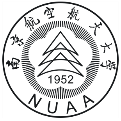 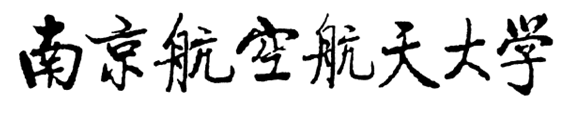 本科毕业设计（论文）二〇二一年六月南京航空航天大学
本科毕业设计（论文）诚信承诺书本人郑重声明：所呈交的毕业设计（论文）是本人在导师的指导下独立进行研究所取得的成果。尽我所知，除了文中特别加以标注和致谢的内容外，本设计（论文）不包含任何其他个人或集体已经发表或撰写的成果作品。对本设计（论文）所涉及的研究工作作出贡献的其他个人和集体，均已在文中以明确方式标明。南京航空航天大学
毕业设计（论文）使用授权书本人完全了解南京航空航天大学有关收集、保留和使用本人所送交的毕业设计（论文）的规定，即：本科生在校攻读学位期间毕业设计（论文）工作的知识产权单位属南京航空航天大学。学校有权保留并向国家有关部门或机构送交毕业设计（论文）的复印件和电子版，允许论文被查阅和借阅，可以公布论文的全部或部分内容，可以采用影印、缩印或扫描等复制手段保存、汇编论文。保密的论文在解密后适用本声明。论文涉密情况：□ 不保密□ 保密，保密期（起讫日期：                      ）摘要航空发动机的转子扭转振动测试和叶尖间隙测试技术是航空发动机的两项重要测试技术。本文针对这两项测试技术展开研究。首先，研究了转子扭转振动测试技术的原理，加工了试验件，在现有的含膜盘联轴器的转子试验器上展开试验研究。研究工作包括：1）在现有含膜盘联轴器的转子试验器上加工了用于转子扭转振动测试的齿轮盘；2）使用CATIA对试验器进行三维建模，并使用Hypermesh软件构建了试验器整体有限元模型，利用ANSYS软件计算了试验器模型的扭转振动模态及其固有频率，为扭转振动测试的工况选择提供了理论依据；3）在含膜盘联轴器的转子试验器上进行扭转振动测试试验，从试验测试信号中成功提取出扭转振动信号，获得转子扭转振动的振幅与频率。然后，研究了转子叶片和机匣之间的转静间隙测试技术，并在现有的含机匣的航空发动机转子试验器上展开试验研究。研究工作包括：1）利用两只互成90度的电涡流传感器测取叶尖间隙位移；2）然后利用希尔伯特-黄变换，从测试信号中分解出转轴振动信号，并利用互相关方法提取转轴振动的基频成分；3）利用转轴振动的基频分量绘制转轴的轴心轨迹。本文研究工作将为航空发动机转子扭转振动测试技术提供重要手段，为通过叶尖间隙测量获取转子振动特征提供了重要技术途径和方法。关键词：航空发动机、扭转振动、叶尖间隙、振动测试、电涡流传感器ABSTRACT	The rotor torsional vibration test and tip clearance test are two important test technologies of aeroengine. This paper studies these two testing techniques.Firstly, the principle of rotor torsional vibration testing technology was studied, the test pieces were processed, and the experimental research was carried out on the existing rotor tester with membrane disc coupling.The research work includes: 1) a gear disc used for torsional vibration test of rotor is fabricated on the rotor tester containing film disc coupling; 2) The three-dimensional modeling of the tester was carried out by CATIA, and the whole finite element model of the tester was built by HyperMesh software. The torsional vibration modes and natural frequencies of the tester model were calculated by ANSYS software, which provided a theoretical basis for the selection of torsional vibration testing conditions. 3) The torsional vibration test was carried out on the rotor tester containing the membrane disc coupling. The torsional vibration signal was successfully extracted from the test test signals, and the amplitude and frequency of the torsional vibration of the rotor were obtained.Then, the testing technique of the rotor gap between the rotor blade and the casing is studied, and the experimental research is carried out on the existing aero-engine rotor tester containing the casing.The research work includes: 1) the tip clearance displacement is measured by two eddy current sensors formed 90 degrees each other; 2) Then, the vibration signals of the rotating shaft were decomposed from the test signals by using the Hilbert-Huang transformation, and the fundamental frequency components of the vibration of the rotating shaft were extracted by using the cross-correlation method; 3) Draw the axis center trajectory of the rotating shaft by using the fundamental frequency component of the vibration of the rotating shaft.The research work in this paper will provide an important means for aero-engine rotor torsional vibration testing technology and an important technical approach and method for acquiring rotor vibration characteristics through tip clearance measurement.Key words: Aero-engine, Torsional Tibration, Tip Clearance, Vibration Test, Eddy Current Transducer目录第一章 绪论	11.1	研究背景及意义	11.1.1	航空发动机振动测试技术简介	11.1.2	扭转振动测试技术	11.1.3	叶尖间隙测试技术	21.2	国内外研究现状	41.2.1	扭转振动测试技术研究现状	41.2.2	叶尖间隙测试技术研究现状	61.3	与适航的关系	121.4	本文主要工作	121.5	论文组织结构	12第二章 扭转振动测试方法及试验	142.1	扭转振动测试原理	142.2	扭转振动测试试验器简介	152.3	试验器扭转模态分析	152.3.1	试验器几何建模	152.3.2	试验器有限元建模	162.3.3	试验器扭转模态分析	182.4	扭转信号仿真分析	192.5	扭转振动测试试验	242.5.1	扭转振动测试试验目的	242.5.2	扭转振动测试试验内容与试验方案	242.5.3	扭转振动测试试验系统及试验设备介绍	252.5.4	扭转振动测试试验数据处理	272.5.5	扭转振动测试试验结果分析	312.5.6	本章小结	32第三章 叶尖间隙测试方法及试验	333.1	叶尖间隙测试原理	333.2	叶尖间隙测试试验器简介	333.3	叶尖间隙测试仿真分析	343.4	叶尖间隙测试试验	383.4.1	叶尖间隙测试试验目的	383.4.2	叶尖间隙测试试验内容与试验方案	383.4.3	叶尖间隙测试试验系统及试验设备介绍	393.4.4	叶尖间隙测试试验数据处理	393.4.5	叶尖间隙测试试验结果分析	453.5	本章小结	46第四章 总结与展望	474.1	全文工作总结	474.2	未来工作展望	47参考文献	49致谢	51绪论研究背景及意义航空发动机振动测试技术简介航空发动机是现代大型飞机的心脏，为飞机提供动力，是飞机的推进装置，通常被誉为制造业“皇冠上的明珠”。一个国家真正进入航空强国的重要标志就是拥有独立研发航空发动机的技术与能力。但发动机振动过大一直是制约发动机研制的关键因素之一[1]，严重影响发动机技术的发展。航空发动机是一种旋转机构，其主要结构包括转轴、轮盘、叶片、管路、静子等等，同时发动机的工作环境一般都是高温高压高负载，所以在使用过程中会导致各种各样的振动发生。通过对这些振动的测量，发展出了很多的振动测量技术。发动机叶片振动，叶片主要受到气体激励与机械激励而产生强迫振动。国内外研究学者针对叶片振动做了很多的理论研究。到目前为止，已经出现了很多种叶片振动测量方法，例如：反光镜法[2]、应变片法[3]、频率调制法[4]、间断相位法[5]、激光全息法[6-7]、叶尖定时测量法[8-12]、关联信号法[13]、时间状态参数振动法[14]、光纤光栅法等等。航空发动机扭转振动测试技术主要有：应变片法、激光多普勒法以及脉冲时序法等等。由于静子的振动很容易产生碰磨等故障，所以对于叶尖间隙的控制也非常重要，目前叶尖间隙测试技术主要有：放电针法、电容法、超声波法、电涡流法、微波法、光纤法等等。本文主要研究航空发动机扭转振动测试技术与叶尖间隙测试技术，所以下面将着重介绍扭转振动测试与叶尖间隙测试。扭转振动测试技术航空发动机的工作环境的压力与温度都非常高，其机械结果非常复杂，且其转子轴系系统拥有非常高的转速，导致其非常容易产生各种各样的故障。扭转振动就是航空发动机轴系的主要振动形式之一[15]，不仅仅是航空发动机，其他旋转轴系，如压缩机、汽轮发电机与内燃机的主轴常常也存在着扭转振动[16-18]。扭振产生的原因是因为旋转机械工作过程中，轴系所受到主动力矩与负荷力矩的合力矩不平衡所导致的，使用金属或者是非金属材料制造轴系，材料本身不可能是绝对的刚体，都具有一定的弹性，若转轴受了到外部周期性的扭转激励时，就很容易产生扭转振动。扭转振动会对旋转机械产生很大的破环，较小的扭转振动可能会导致旋转机械轴系的疲劳损伤，降低其使用寿命，增加成本。而较强的扭转振动则会在旋转轴系轴上产生很强瞬间扭矩，导致旋转机械的轴系断裂或者是被剪断。如图1-1所示，由于扭转振动导致的联轴器疲劳断裂。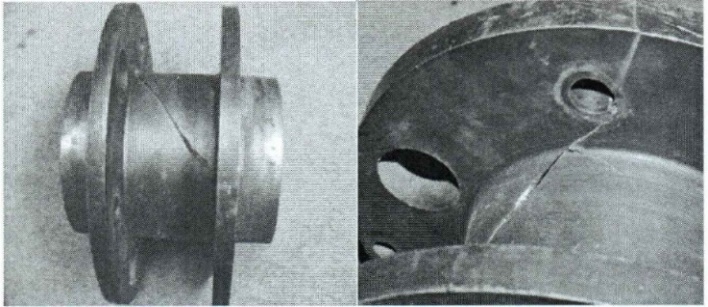 图1- 1扭转振动引起的联轴器疲劳断裂根据相关资料与文献记载[19-20]，由于扭转振动所导致的旋转机械的轴系损坏这类事故在国内外已经发生很多起。1984年，山西省朔州市神头发电厂的第3号发电机组在进行停机试验时，发电机组轴系产生了扭转振动故障，联轴器的固定螺栓中，有的因扭转变形过大而断裂，其余的全部被扭弯。在1985年，中国台湾省核动力发电三厂的功率为900MW的核电机组发生了扭转振动故障，导致事故发生的原因是该发电机组不平衡的电流所产生的扭矩频率刚好与旋转主轴上频率为120.5Hz的扭转振动相同，于是发生了共振，造成了重大经济损失。在1992年，中国上海市吴泾发电厂的一台机组中励磁机的主轴断裂，经过调查发现，也是因为扭振引起的。在1997年，美国一家发电站并网发电时，机组轴系产生了强烈的扭转振动故障。在1998年，集美航海学院的一艘轮船，由于柴油机主轴的扭振，导致2次断轴。2010年，中国广东省茂名热电厂发生一起电机主轴断裂故障，原因是扭转使主轴断裂。扭转振动导致的许多重大事故，严重影响了国家的正常工业生产，造成了重大经济损失。因此必须对轴系的扭转振动进行严格的监控与深入研究，所以研究轴系的扭转振动测量技术具有很大的意义。叶尖间隙测试技术叶片间隙是指发动机转子叶片顶端到包裹其机匣的径向距离。对于航空发动机、燃气轮机及汽轮机等透平机械来说，叶尖间隙是一项重要的设计参数，具有重要意义。图1-2为叶尖间隙的示意图。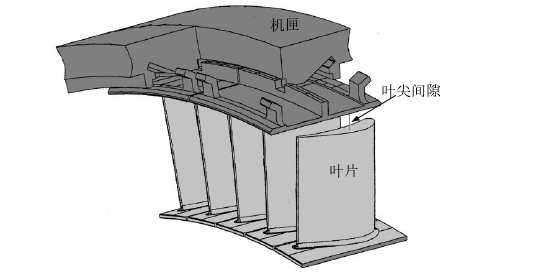 图1- 2 叶尖间隙示意图控制叶尖间隙的大小使其处于一个合理的范围，不仅可以改善机组的气动性能还可以提高机组作业效率。叶尖间隙的控制需要达到这样一个目的：要最大限度的减小叶尖间隙，从而尽可能的减少气流泄漏的损失，以保证发动机得到比较高的工作效率；但间隙也不可以太小，需要保证有合适的间隙，防止叶片叶尖与机匣相碰产生碰磨故障从而危害机组的安全。另外，在发动机工作中由于各种因素都可能会导致间隙变化，图1-3所示为某型号大型涡扇发动机的高压涡轮叶尖间隙在一个完整飞行包线内各阶段的变化情况[21]。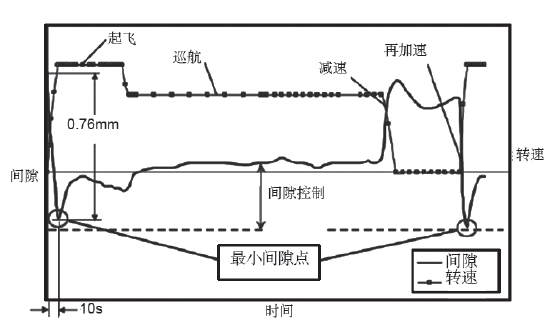 图1- 3 某型发动机高压涡轮叶尖间隙在一个飞行包线内的变化情况叶尖间隙监测技术系统可以分析出叶尖间隙随着转速的变化规律，对分析发动机运行状态的合理性，对叶片振动方面的研究，对压缩机研制过程中的优化设计等都具有很重要的意义。并且压缩机的各种故障也会影响叶尖间隙的大小[22],如：压缩机叶片折断会导致叶尖间隙变大，叶片断裂会导致叶尖间隙变小，机匣变形会导致叶尖间隙变大或者变小，轴承磨损也会导致叶尖间隙变大或者变小，转子应变也会导致叶尖间隙变大或者变小，转子共振会导致叶尖间隙变大或者变小，内部漏油会导致叶尖间隙变小等等。可知影响间隙大小发生变化的因素非常多，单靠理论计算叶尖间隙的大小，不是非常的可靠，所以需要研究叶尖间隙的测量技术，通过测量直接获取叶尖间隙的变化情况。国内外研究现状扭转振动测试技术研究现状扭转振动的测量方法目前主要有接触式测量与非接触式测量[23]。接触式测量是指电阻应变片法，通过应变片来测量轴系的扭转变形；非接触式测量主要有激光多普勒方法与脉冲时序法，这两种方法都是通过测量轴的瞬间转速来确定轴系的扭转情况。每一种测量方式都由各自的优缺点以及适合它们的工作环境。（1）电阻应变片法电阻应变片法[24-25]测量轴系扭转是通过将应变片贴在轴系上，当轴系发生弹性扭转形变，应变片也会随之发生形变，因此粘贴在轴系上的应变片的阻值就会发生相应的变化，并且阻值的变化大小与形变量成一定比例，所以通过测量粘贴在轴系上面的应变片的阻值变化情况就可以的到轴系的扭转形变情况。如图1-4为电阻应变片法测量扭转振动的原理示意图。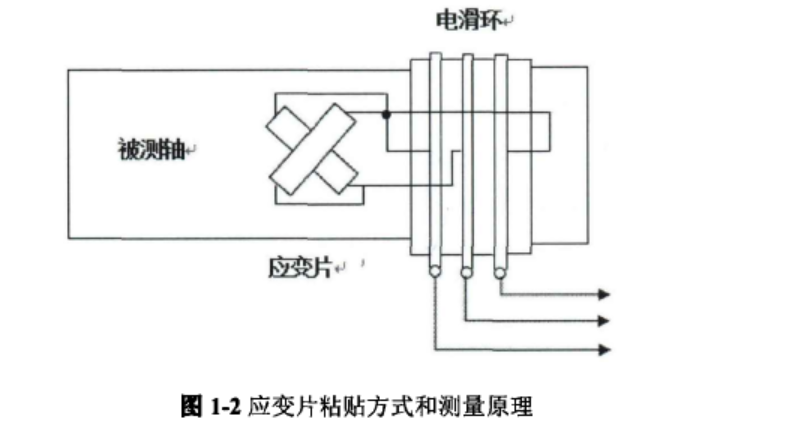 图1- 4 应变片粘贴方式与测量原理该方法需要使用滑环引线器或者是无线传输的方式将电阻应变片的变化情况连接到外部采集系统上面。英国的G318扭转振动测量仪和上海内燃机所的SZN-1型电子扭转振动测量仪使用的方法就是电阻应变片法。但是该种方法缺点是，电阻应变片和滑环引线器的安装非常困难其复杂，并且实际中的大型旋转机械系统的结构通常非常复杂，不仅如此其工作环境的振动对测量也有较大干扰。无线传输方式的信号会受到封闭的机壳的限制，难以保证稳定性。（2）激光多普勒法激光多普勒法测量[26-28]轴系扭转振动的原理是通过将高相干的两束激光照射在被测转轴的同一截面处的表面上，当轴旋转时，转轴表面的反射光就会因为多普勒效应而发生多普勒频移，然后再使用相应的光学设备使这两个相邻时刻的多普勒频移光信号在相应光探测器上发生光学混频并转化为相应的电流信号，电流拍差与被测转轴上相邻两个时刻的速度差成正比。当这两个相邻时刻的时间差很小时，就能够得到转轴的瞬时角加速度，从而获取到轴系扭转振动的信息。图1-5为激光多普勒法测量扭转振动的原理示意图。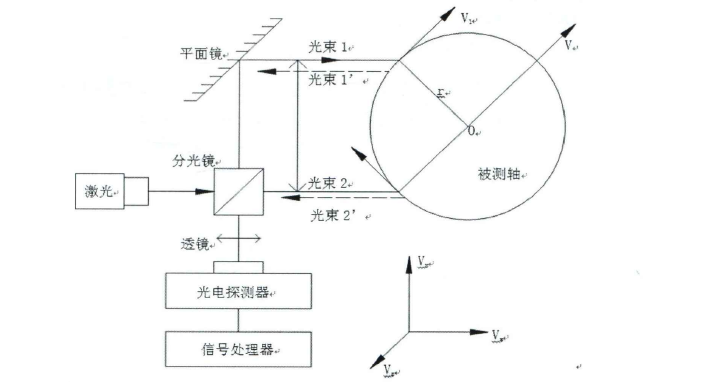 图1- 5 激光多普勒法测量扭转振动示意图根据多普勒效应，光频移：		（1.1）		（1.2）  n是介质折射率，λ是波长，i是光入射方向的方向向量，则得两光频移差                   （1.3）可以得到瞬间转速N：                           	    （1.4）这种测量法不需要建立测量基准点，测点比较容易设置，能够实现扭转振动的绝对测量。但该方法缺点是测量精度很容易产生误差，而且在实际工程中，工作环境复杂，各种误差的干扰比较大，因此其测量精度很难提高。不仅如此，对被测转轴外表面的光反射度要求也较高。测试所需要设备也非常复杂且昂贵，很难大规模推广使用。（3）脉冲时序法脉冲时序法测量[29]扭转振动测量轴系扭转振动主要是通过在轴系上面安装等分机构装置，通过相应的传感器获得轴系旋转时等分机构装置所产生的方波信号或者是正弦波信号，在通过获取信号上面的相邻信号的时间差，与相应的等分机构装置上面的角度所对应，就可以得到轴系旋转的瞬间速度，进而得到轴系的扭转振动信号。脉冲时序法测量扭转振动的原理如图1-6所示。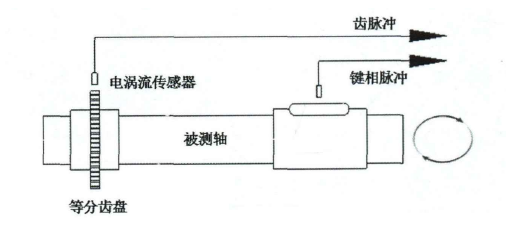 图1- 6 脉冲时序计数模型脉冲时序法在轴系扭转振动的测量领域应用最为广泛，美国Atlanta公司研制的SD25-380型扭振仪、英国的TV-1型扭振仪、清华大学热能工程系的DK系列高精度轴系扭转振动测量系统使用的方法都是脉冲时序法。叶尖间隙测试技术研究现状西方国家早在1930年左右就已经对叶尖间隙测量技术开展研究，并且将其研究成果应用于航空发动机的研究制造之中。不仅如此，部分研究机构还开展了叶尖间隙主动控制技术研究并取得了不小的成功。我国在叶尖间隙测量方面开展较晚，基础薄弱，但由于国家大力投入各种人力物力，再加上研究人员的艰苦奋斗与不断创新，与海外先进的叶尖间隙测量技术的差距不断的缩小。目前，国内外常用的叶尖间隙测量技术通常有电涡流法、探针法、光纤法、电容法、以及微波法等。（1）放电探针法放电探针法[30-31]，同时也被称为火花放电法，是基于火花放电的原理而研制出来的一种叶尖间隙测量技术。在实际应用过程中，通过伺服电机推动带有微弱电压的放电探针垂直向发动机的叶片移动，随着探针与叶片叶尖逐渐靠近，当探针与叶片之间的距离缩小到微米级别时，探针与叶片叶尖之间的气体就会因为接在探针上面的外部电压的作用下被击穿，从而产生放电，这个过程中探针移动的距离均是叶尖间隙的大小。图1-7为放电探针法测量叶尖间隙的系统示意图。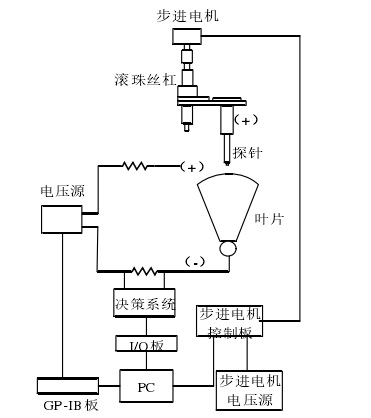 图1- 7 放电探针法测量叶尖间隙系统示意图放电探针法测量叶尖间隙的原理相对比较简单，然而叶片必须为导电材料，对叶尖端面形状以及各种恶劣的工作环境，都可以通过探针法对间隙进行测量。但其缺点是只可以用来测量叶片与机匣之间的最小间隙，除此之外，导致测量误差的因素也有很多。（2）电容法电容法[32-33]测量叶尖间隙的原理是将测量探头作为电容极板，与叶尖形成的可变电容，进而这个可变电容来进行叶尖间隙的测量。当叶尖间隙的大小改变时，将引起整个测量电容值得大小变化，再将电容的变化值转变成电信号。金属叶片的叶尖端面和安装在机匣上面的传感器探头两者之间形成了可变电容。当发动机在实际运行过程中，因为种种因素得影响，叶尖间隙的大小随之发生改变，从而导致传感器探头与叶片尖端所形成电容的电容值发生变化，进而导致电信号发生改变，所以通过监测输出的电信号的数值波动情况就可以计算出叶尖间隙的大小。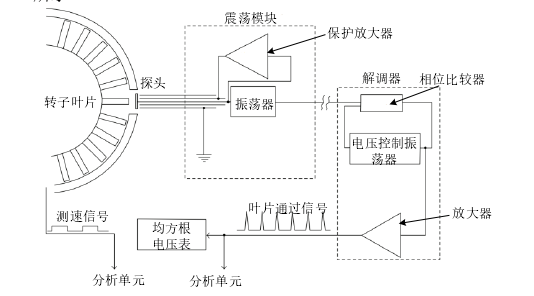 图1- 8 电容法测量叶尖间隙系统原理图可变电容值可以通过以下公式计算：		（1.5）式中为真空介电常数，为可变电容的相对介电常数，s为传感器探头的面积，d为传感器探头与叶尖尖端直接的距离，为可变电容的电容值。当发动机运行过程中，只有叶尖间隙值发生变化，其余各参数值保持不变，所以待测量的电容值与间隙值成反比关系，在待测的电容值已知的情况下，很容易就可以推算出叶尖间隙大小。（3）超声波法超声波法测量叶尖间隙大小的原理较为简单，原理如图1-9所示。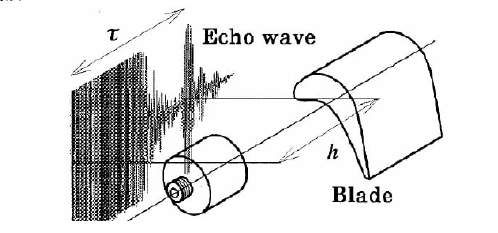 图1- 9 超声波法测量叶尖间隙系统原理图超声波法测量叶尖间隙系统，超声传感器发出超声脉冲，经过叶尖间隙，然后由叶片叶尖表面反射回来，接收系统捕获回声，由传播时间乘以波速即可计算叶片间隙的大小。（4）电涡流法电涡流法[34-35]测量叶尖间隙值，要求叶片的材料必须为金属，当叶片旋转过程中会切割电涡流传感器所产生的磁力线，从而导致磁场发生变化，通过这个原理来测量叶尖间隙。电涡流传感器主要包括两部分：传感器探头和检测电路。在旋转叶片的叶尖上面隔一段距离设置电涡流传感器，接通电源，电涡流传感器产生磁束，金属叶片切割磁束产生环形电流。此环形电流又会产生反方向磁束作用在电涡流传感器上面，最后使线圈的电阻发生变化，导致电流发生变化。电桥电路装置检测出变化量，再经过信号放大和整流后输出。图1-10是电涡流法测量叶尖间隙的原理示意图。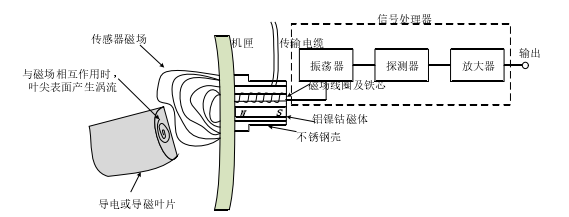 图1- 10 电涡流法测量叶尖间隙系统原理图电涡流传感器的等效阻抗Z可以由下式得到：		（1.6）式中x表示电涡流传感器到叶片尖端的距离，μ表示金属叶片的磁导率，ρ表示金属叶片的电阻率，r表示电涡流传感器与金属叶片尖端的尺寸因子，ω表示传感器的励磁电压频率。将传感器与待测的叶片尖端固定后，在其他参数不变的情况下，叶片的旋转将会导致叶片与传感器之间的叶尖间隙值发生改变，传感器的等效阻抗也会随之发生改变。因此，通过检查阻抗Z的变化量就可以计算出叶尖间隙值。（5）微波法微波法[36]测量叶尖间隙，测量系统通常主要由四部分构成，包括微波探针、微波电子线路、信号调节电路和支持电路。其中微波探针主要包括三部分，分别是微波谐振器、双脊波导管和共轴波导转换管。微波法测量间隙的原理比较简单，叶片快速旋转过程中，微波探针与叶片之间距离的改变都会谐振频率发生改变，再将谐振频率转换成相应的电信号输出则可得到间隙的值。微波法测量叶尖间隙原理示意图如图1-11所示：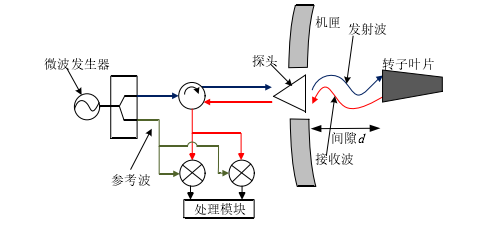 图1- 11 微波法测量叶尖间隙系统示意图微波传感器自带校准功能，发动机的工作环境温度或者是叶片的磨损程度改变，以及燃油等污染都不会影响其稳定、可靠的工作。（6）反射式光纤法反射式光纤法[37-38]测量叶尖间隙系统的流程是：半导体激光器产生的光照射在叶片端面上面，部分光就会反射回来，经过反射回来的光再输送到光敏装置。接收到的反射光强度基本上是由叶尖间隙的距离所决定的，间隙改变时会引起反射光的强度产生相应的改变，所以通过反射光的强度就可以得到间隙的大小。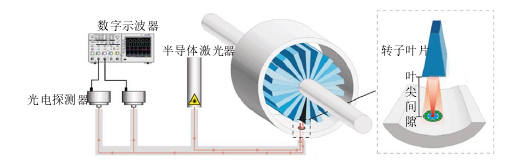 图1- 12 反射式光纤法测量叶尖间隙系统原理示意图反射式光纤传感器的特点是：灵敏度高、分辨率高以及抗电磁干扰，可以在恶劣环境下稳定工作，但是成本较高，而且受到叶片端面污渍的影响。（7）光导探针法光导探针法[39]测量叶尖间隙的工作原理是：通过激光器产生激光经过光纤照射到叶片端面上，会有部分光反射回来，随着叶尖间隙的改变，导致反射光返回路径发生改变，电接收器上的光点位置也会随之变化，根据光点位置计算叶尖间隙的大小。原理图1-13如下所示：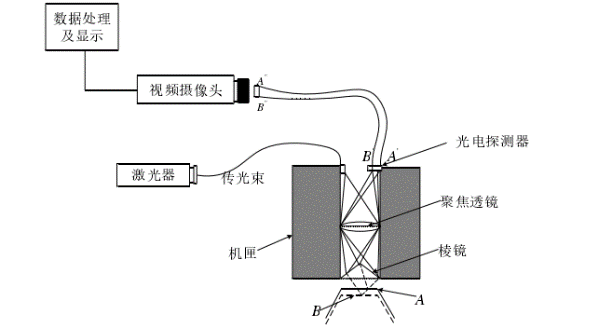 图1- 13 光导探针法测量叶尖间隙原理示意图光导探针法测量叶尖间隙的特点是：对叶片材料没有要求、测量精度高、频响快，可以同时应用与静态和动态的检测，探头体积较小容易安装，但是结构复杂，制造成本较高。每种叶尖间隙测量方法都有各自的优缺点以及各自的使用环境，我们可以根据工程实际情况来确定使用的测量方法。表1- 1各种叶尖间隙测量方法的优缺点对比与适航的关系CCAR-25（运输类飞机适航标准）第25.903条对发动机的安装、隔离、转动控制都做了明确的规定；第25.1461条对含高能转子的设备列出了详细的规定。CCAR-33（航空发动机适航规定）第33.63条对航空涡轮发动机的振动做出了规定；第33.83条对航空涡轮发动机的振动试验做出了规定；第33.94条是关于叶片包容性和转子不平衡的试验的规定。而本文进行的扭转振动测试与叶尖间隙测试研究可以对这些条款的改进提供一定的帮助。本文主要工作本文的研究内容主要分为两大部分，分别是转子扭转振动分析以及转静间隙测量方法研究。转子扭转振动分析部分也包括两大部分，一部分是测试方法仿真分析，另一部分是测试方法试验验证。仿真分析先是用CATIA对含膜盘联轴器的转子试验器进行三维建模，最后再将三维模型导入HyperMesh中进行有限元网格划分，得到转子试验器有限元模型，然后将有限元模型导入ANSYS进行仿真，得到转子试验器仿真计算的各阶固有频率和模态振型，本文主要研究转子扭转振动测量，所以在各阶模态振型中，主要关注转子的扭转振动振型及其固有频率。测试方法试验验证主要是通过安装在转子试验器上面的等分机构码盘并通过电涡流传感器得到转子的瞬间转速，从而得到转子的扭转振动信号。转静间隙测量方法研究，利用电涡流法测量叶尖间隙。利用实验室现有含机匣的转子整机试验器以及电涡流传感器、光电传感器进行叶尖间隙的测量。同时，通过信号处理，得到转轴的振动信号，并提取出转轴振动的轴心轨迹。论文组织结构本论文的组织结构如下：第一章 阐明了课题的研究背景与意义，简单介绍了转子扭转振动的重要性及其危害和叶片间隙的重要性及其危害，介绍课题的国内外研究现状，并概述了论文的主要工作。第二章 扭转振动测试方法及试验，介绍了扭转振动测试的方法、试验器以及具体的试验内容和结果。第三章 叶尖间隙测试方法及试验，介绍了扭转振动测试的方法、试验器以及具体的试验内容和结果。第四章 总结与展望。本文的组织结构如图1-14所示。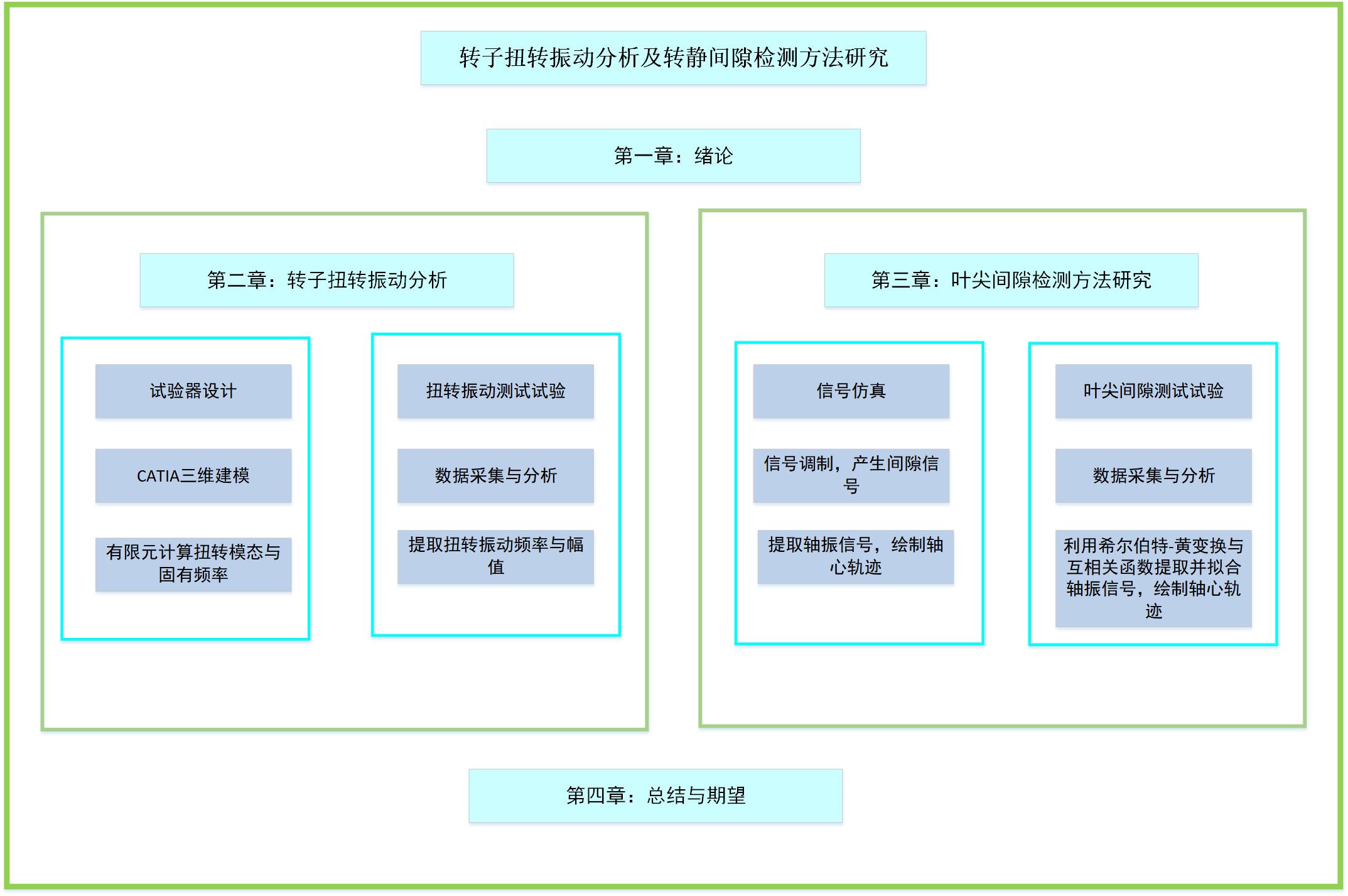 图1- 14 本文组织结构示意图扭转振动测试方法及试验扭转振动测试原理根据目前国内外对于扭转振动测量的研究现状以及各种测量方法原理。本文主要采用经典的脉冲时序法进行转子的扭转振动测量。该方法通过测量安装在转子试验器上面的等分结构所产生的脉冲信号，通过信号处理得到转子在旋转过程中的瞬间转速，从而测量出转子的扭转振动情况。设，当转子处于匀速转动时，可以用式（2.1）来表示转子的旋转情况：                              （2.1）其中θ表示转子转过的角度（单位为度），v表示转子每秒钟转过的圈数（单位为转/秒），t是时间（单位为秒）但在实际情况中，转子除了匀速转动，还可能带有扭转振动，设有n个不同频率、幅值和相位的扭转振动分量，其旋转情况可以表示为式（2.2）。                 （2.2）式中，A表示扭转振动的幅值，f表示扭转振动的频率，表示扭转振动的初相位，n表示扭转振动可能存在不同的频率阶数，i表示每一个频率的序号本文使用电涡流传感器进行扭转振动的测量，通过测量试验器上面的等分机构的每一个齿到达的时间，再经过寻找信号的上升沿与下降沿可以得到每个齿经传感器所需要的时间。若是试验器匀速转动，则每个齿通过传感器的时间几乎一样，但由于扭转振动导致每个齿通过传感器的实际时间发生改变，有的齿通过传感器的时间延长，有的则缩短。对于靠近电机端的键相信号位置，我们认为其没有发生扭转，而等分机构上面每个齿所对应的角度是固定的5度，用5度除以此时键相信号得到的速度就可以得到匀速状态下每个齿通过传感器的时间。因此，通过测量到的每个齿通过传感器时间减去计算出的理论上匀速状态下每个齿通过传感器的时间就得到试验器扭转的时间，再用得到的扭转时间乘以速度就得到了扭转振动的角度变化，再通过对角度变化值进行快速傅里叶变换[40]就可以得到扭转振动的幅值与频率。图2- 1扭转振动测试流程图扭转振动测试试验器简介转子试验器的实物如图2-2所示，该转子试验器主要包括一个膜盘联轴器、两段转轴、四个轴承座和四个转盘以及一个等分机构等。两段转轴通过膜盘联轴器联接。支承1和支承2是固定支承，支承3和支承4是可调支承。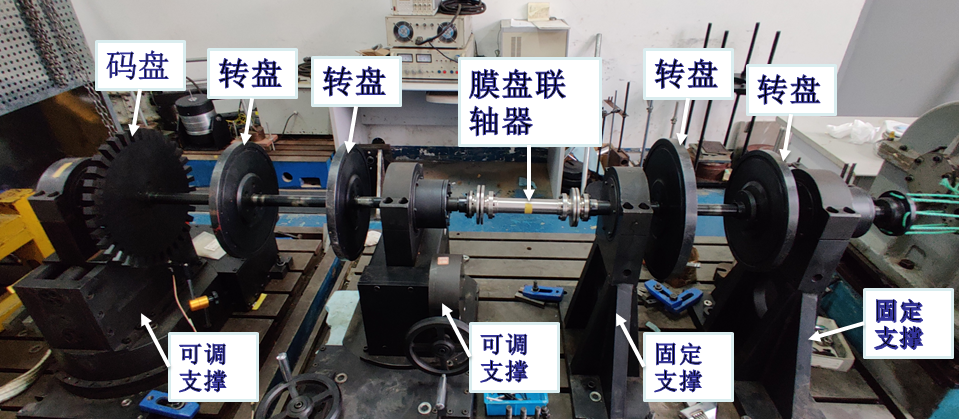 图2- 2 扭转振动测量试验器实物图在正式开始试验之前，需要对试验器尺寸进行测量，构建三维模型，然后建立有限元模型，进行有限元计算，最后得到其振动模态。再从各阶振动模态中寻找扭转振动模态及其固有频率，这样可以确定其扭转共振时的转速，在该转速下试验器的扭转振动被放大，更加有利于扭转振动测试。试验器扭转模态分析试验器几何建模在进行试验之前需要对试验器进行有限元仿真计算，计算出试验器的各个模态以及扭转振动模态的固有频率。在有限元计算之前需要对试验器进行三维建模以及网格划分。因此，首先需要进行测量试验器的尺寸进行试验器几何建模通过测量得到转盘与转轴的结构尺寸，如表2-1所示：表2- 1转盘与等分机构测量结果表2- 2 转轴测量结果试验器有限元建模使用三维建模软件CATIA进行转子模型简化建模，转子试验器三维模型如图2-3所示：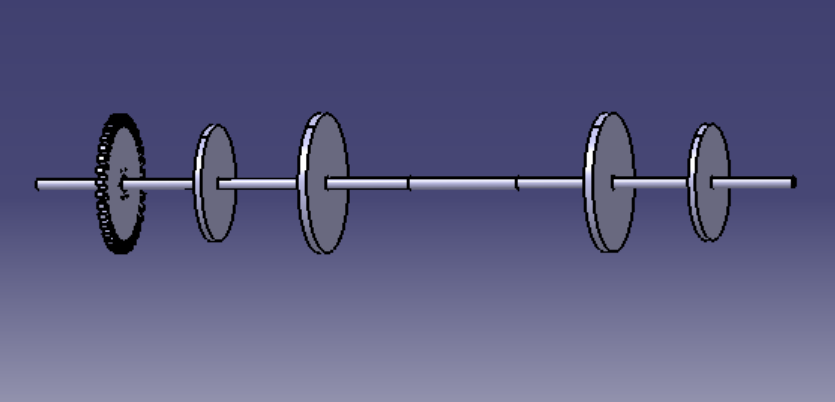 图2- 3 转子试验器三维模型再通过CATIA将模型导入hypermesh进行网格划分、材料赋予以及添加约束等等，最后再导入ANSYS进行模态计算。图2- 4 试验器有限元模型建立流程图在软件hypermesh中确定好结构部件的材料参数，如表2-3所示。表2- 3 转子试验器材料参数在有限元软件hypermesh中进行三维网格划分，可以用到的单元有SOLID45单元、SOLID95单元、SOLID185单元和SOLID186单元。我们需要在这些单元里面选取一个合适的单元，本文选择SOLID185单元进行有限元划分，这样可以同时保证计算的准确性以及计算量的规模。SOLID185单元用于构造三维固体结构，是8节点1阶单元，每个节点都有3个沿xyz方向平移的自由度。SOLID185单元如下图所示。SOLID185单元具有超弹性，大变形和大应变能力等特性。图2-5中，SOLID185单元的各个单元面都可以施加载荷，载荷的正方向指向单元内部。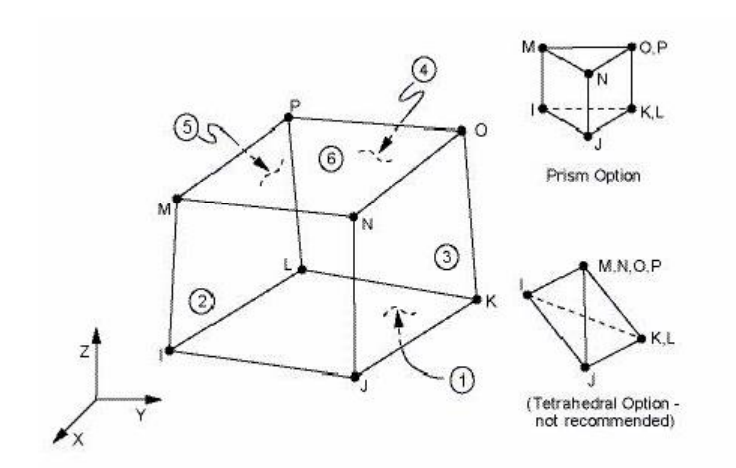 图2- 5 SOLID185单元选好单元类型对三维模型进行网格划分之后还需要对试验器三维模型添加约束，用来模拟实际情况中的支座与轴承对试验器转轴的约束力。我们可以将轴承看成弹簧-阻尼单元，在有限元软件hypermesh中，可以使用COMBIN14单元对轴承进行模拟。COMBIN14单元如图2-6所示。COMBIN14单元具有轴向或扭转的性能，它由2个节点，1个弹簧常数和阻尼系数组成。COMBIN14单元的节点具有3个自由度，可以进行xyz的轴向移动。本文将使用4个COMBIN14单元模拟1个轴承。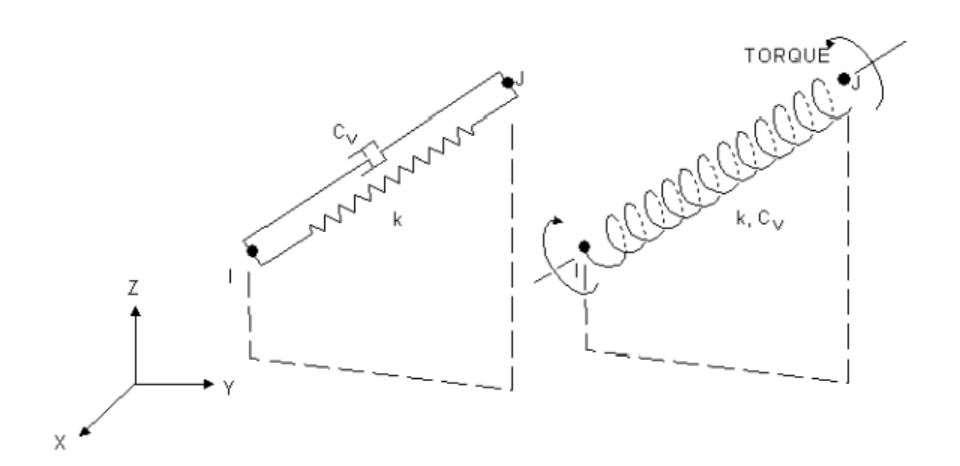 图2- 6 COMBIN14单元然后就可以在hypermesh软件中对试验器三维模型进行网格划分、赋予材料、添加约束，最终得到试验器有限元模型，如图2-7所示。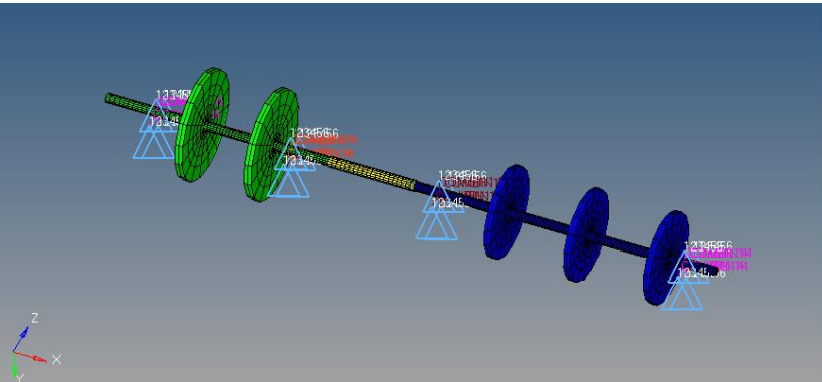 图2- 7 转子试验器有限元模型试验器扭转模态分析最后，将上述模型导入ANSYS中计算模型的振动模态，得到试验器的扭转模态以及扭转振动固有频率。扭转模态计算结果如表2-4所示。表2- 4 转子试验器扭转模态有限元计算结果表2- 4 转子试验器扭转模态有限元计算结果（续）表2-4中的序号1所列举的为一阶扭转模态，其固有频率为25Hz，表2-4中的序号2所列举的为二阶扭转模态，其固有频率为68.8Hz，由于其一阶扭转模态在25Hz即1500r/min左右就可达到，而二阶扭转模态的固有频率在68.8Hz即4128r/mim才可以达到，结合实际情况以及安全因素，本文试验在转子试验器一阶扭转固有频率下进行测量。扭转信号仿真分析本文所采用的等分机构码盘，其相邻的两个齿之间相隔5度，而且齿本身的宽度也是5度，所以每旋转5度就需要产生一个脉冲信号。在进行试验前，首先用仿真的方法来获取码盘按一定转速旋转后所产生的脉冲信号。仿真参数如表2-4所示，仿真公式如式（2-3）和式（2-4）所示。表2- 5 仿真信号参数表2- 5 仿真信号参数（续）设仿真数据的总时间为3s，由于仿真的时间间隔为10-6s，因此，整个仿真信号包含3×106个等时间间隔点。          （2.3）                            （2.4）式（2.3）中θ1表示试验器产生扭转振动时在3秒内转过的角度，θ2表示试验器不发生扭转振动时3秒钟转过的角度，ti表示离散时间点。得试验器匀速转动脉冲信号表达式如式（2.5）所示：                     （2.5）式（2.5）表示不大于x的整数。同理可得试验器发生扭转振动情况下的仿真脉冲信号表达式：                    （2.6）由式（2.5）可得试验器匀速转动情况下的仿真脉冲信号，如图2-8所示，从图中我们可以清晰的看到，每个脉冲的宽度以及相邻脉冲之间的宽度都相同。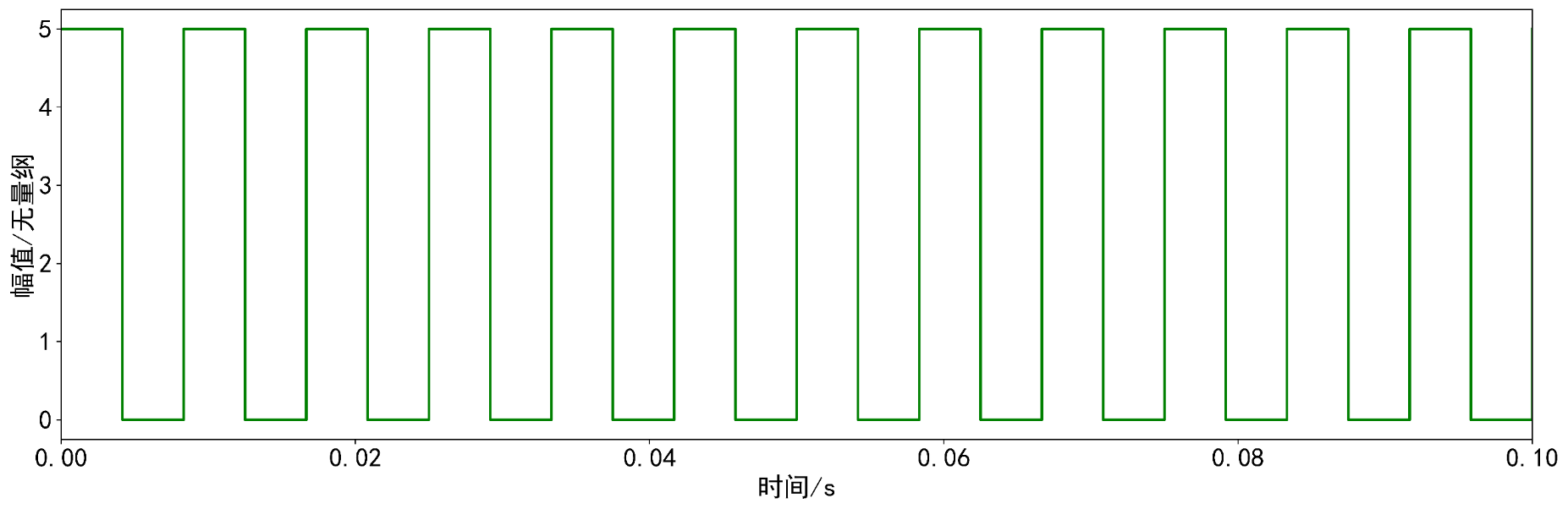 图2- 8 试验器匀速转动无扭转仿真脉冲曲线由式（2.6）可得试验器在转动的同时发生扭转振动的脉冲信号，如图2-9所示，可以清晰的看到脉冲宽度以及相邻脉冲之间时间宽度是随着时间发生变化的。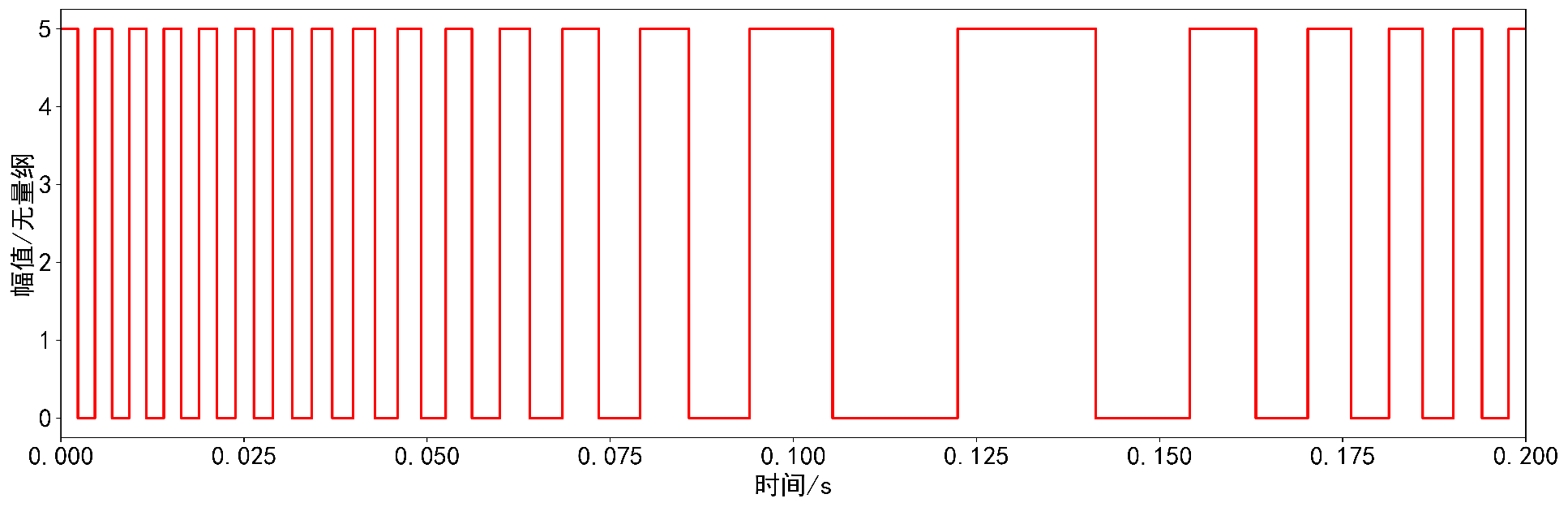 图2- 9 试验器发生扭转振动仿真脉冲曲线图2-10是将试验器发生扭转振动与试验器不发生扭转振动的仿真脉冲曲线放在一起进行对比，可以看出，扭转振动使脉冲的上升沿和下降沿均产生了很大的变化，因此，可以从其变化的时间获取扭转的速度和角度。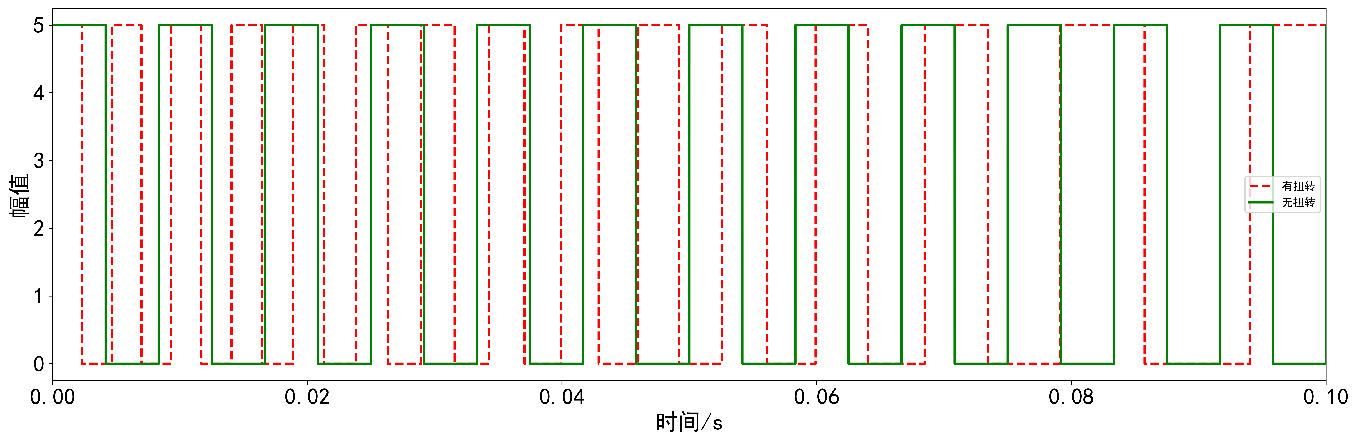 图2- 10 试验器发生扭转振动与不发生扭转振动仿真脉冲信号对比通过对时间域信号处理，找到脉冲信号的上升沿与下降沿，得到每个脉冲信号对应的时间∆t，由于等分机构每个齿所占的角度为θ0（5度），所以转子旋转的瞬时速度为：                               （2.7）对于匀速转动不发生扭转振动的试验器来说，其速度是匀速不变的，即得到的速度曲线为一条平稳的直线。但是当试验器发生扭转振动时，其瞬时速度就不再是一条平稳的直线，如图2-11所示，转子的瞬时转速在某一定值上下摆动。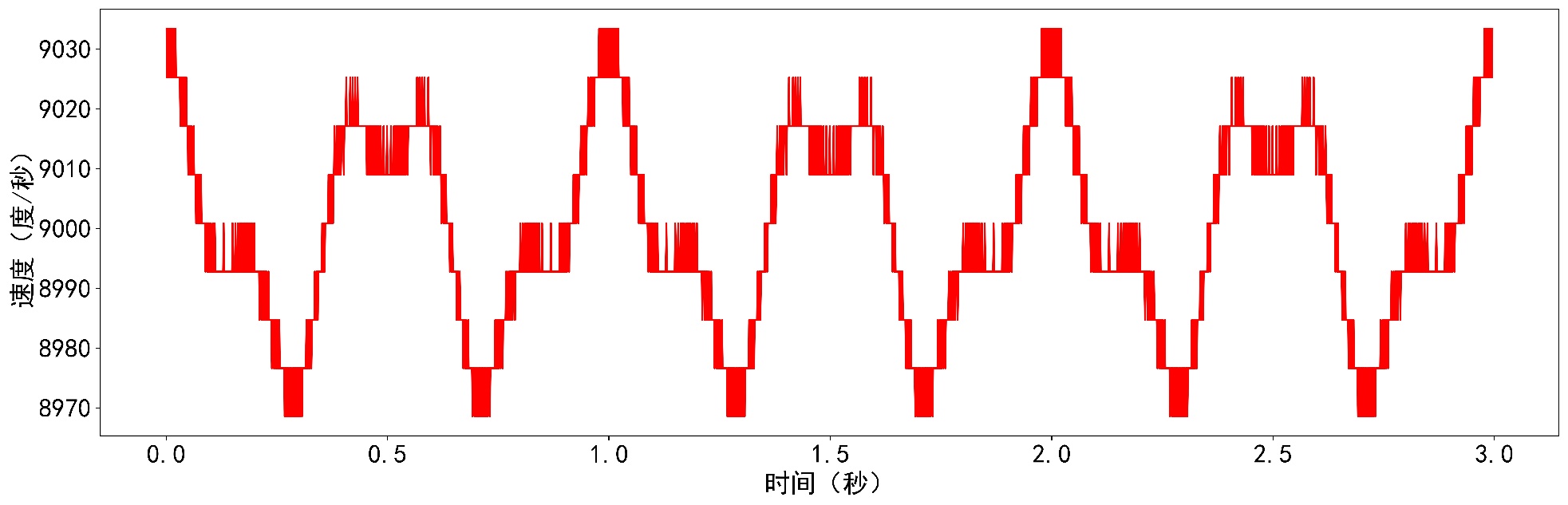 图2- 11 试验器发生扭转振动的仿真信号得出的瞬时转速图2-11表示试验器在发生扭转振动时的瞬时速度，但是试验器一样以25Hz的转频在不停的转动，所以如果想要得到扭转振动的速度曲线，需要对图2-12中的每个值减去匀速转动带来的瞬时角速度a，如式（2.8）所示，即可得到如图2-13所示的波形。                            （2.8）式中a表示角速度对图2-11进行上述的操作，得到图2-12：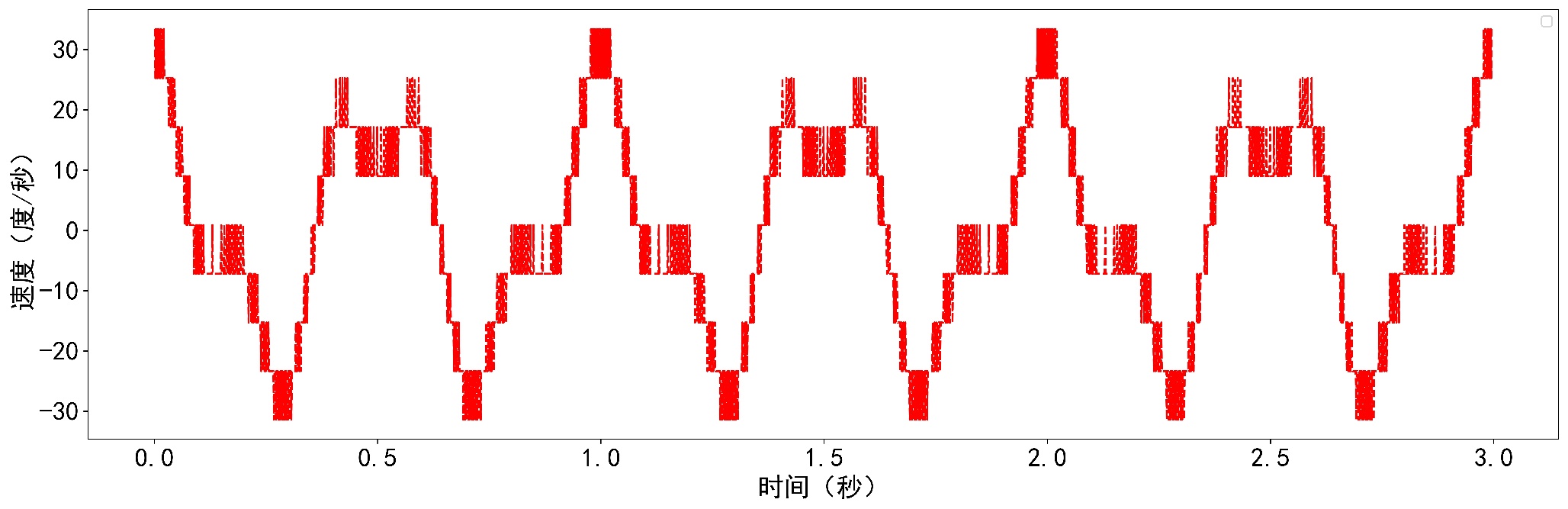 图2- 12 扭转振动产生的转速变化曲线试验器仿真扭转振动表达式，如式（2.9）所示                  （2.9）其中，θr表示扭转振动的角度。式（2.9）扭转振动的角度对时间进行求导可得式（2.10）扭转振动的转速表达式                 （2.10）式（2.10）中的ar表示扭转振动产生的转速变化。由式（2.10）可得图2-13，理论上扭转振动的转速曲线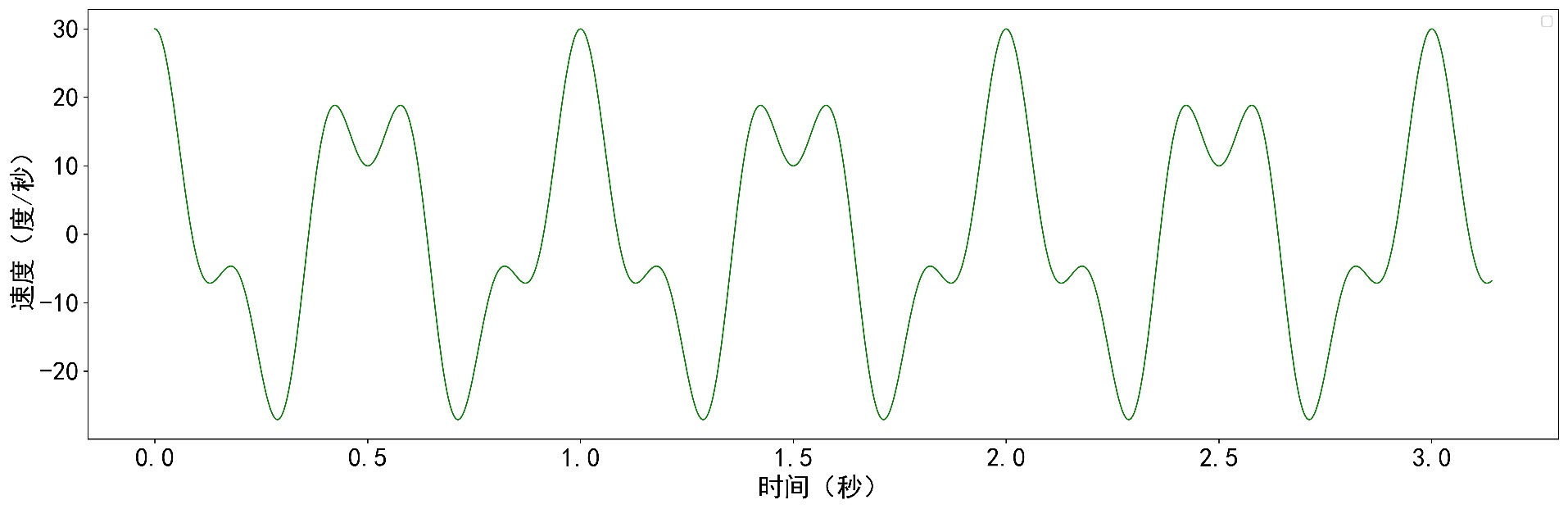 图2- 13 理论上试验器扭转振动的转速曲线将图2-13与图2-12进行对比，发现两者整体的曲线波动规律比较相似。对图2-12中曲线进行快速傅里叶变换，而且为了防止频谱泄漏，所以采用了整周期采样，得到仿真扭转振动速度的振幅与频率。如图2-14所示，可以清楚地发现2Hz和5Hz的两个扭转振动频率分量。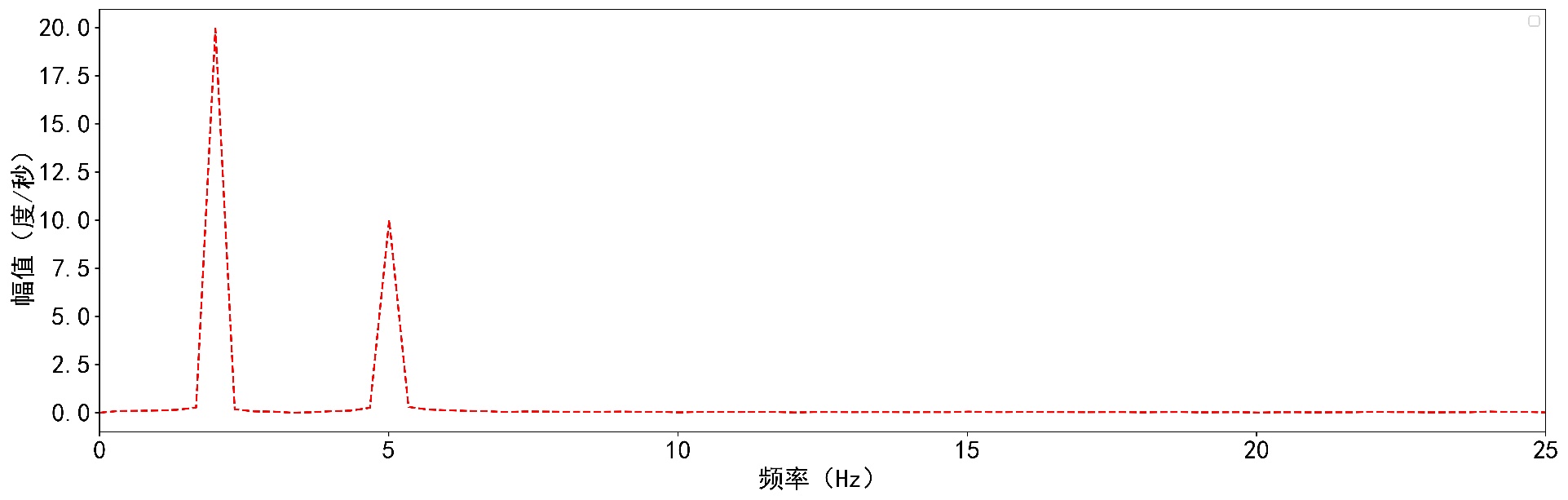 图2- 14 试验器扭转振动仿真速度FFT结果对图2-13中的曲线数据进行快速傅里叶变换，得到理论上扭转振动转速的振幅与频率。如图2-15所示，，从图中也可很清楚地发现2Hz和5Hz的两个扭转振动频率分量。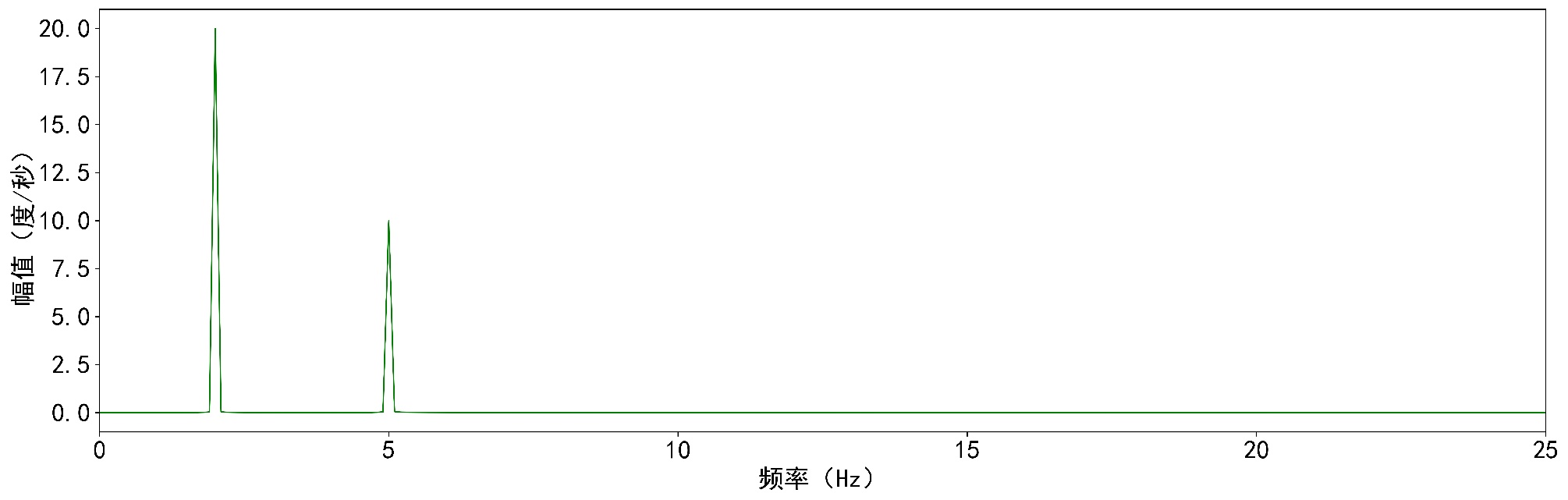 图2- 15 理论上试验器扭转振动速度FFT结果对比图2-15与图2-14的结果，如图2-16所示，从图2-16可知扭转振动测试的仿真准确率非常高，无论是频率还是幅值基本上都在99%以上。为了确保试验器扭转振动仿真的正确性，本文又进行了大量的不同数据的仿真，其仿真结果如表2-6所示。从表2-6中可以看到，不同的仿真数据，其结果准确率基本上都在99%以上，证明了仿真方法的正确性与准确性。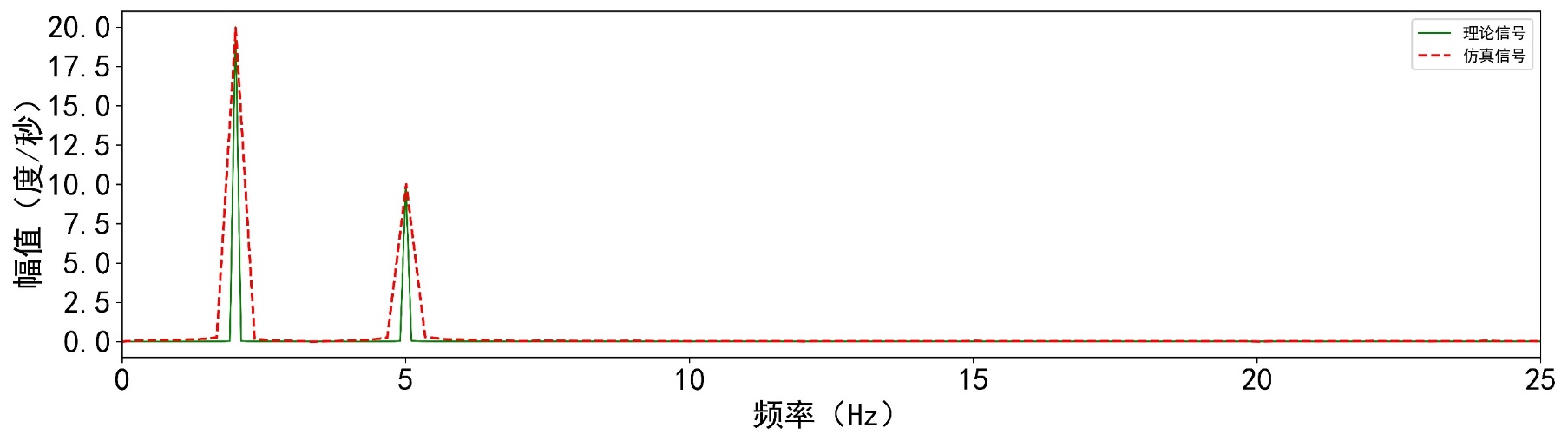 图2- 16 试验器扭转振动速度信号的仿真信号与理论信号对比图表2- 6 不同数据的仿真结果扭转振动测试试验扭转振动测试试验目的自行设计制造扭转振动测试试验器进行扭转振动测试试验，研究不同转速对扭转振动的影响，为实际航空发动机测量扭转振动提供一定的参考。扭转振动测试试验内容与试验方案扭转振动测试试验的主要内容包括试验器的安装，传感器的布置，采集软件的调试等等。然后测量不同转速下，试验器是否会发生扭转振动，以及扭转的幅值及频率。试验方案是调整转速至500r/min、1000r/m、1500r/m以及2000r/m左右进行扭转振动测量。主要需要采集转速信息以及码盘的脉冲信息。扭转振动测试试验系统及试验设备介绍扭转振动测试试验器现场图如图2-17所示，分别在码盘的X与Y方向个安装了一个电涡流传感器。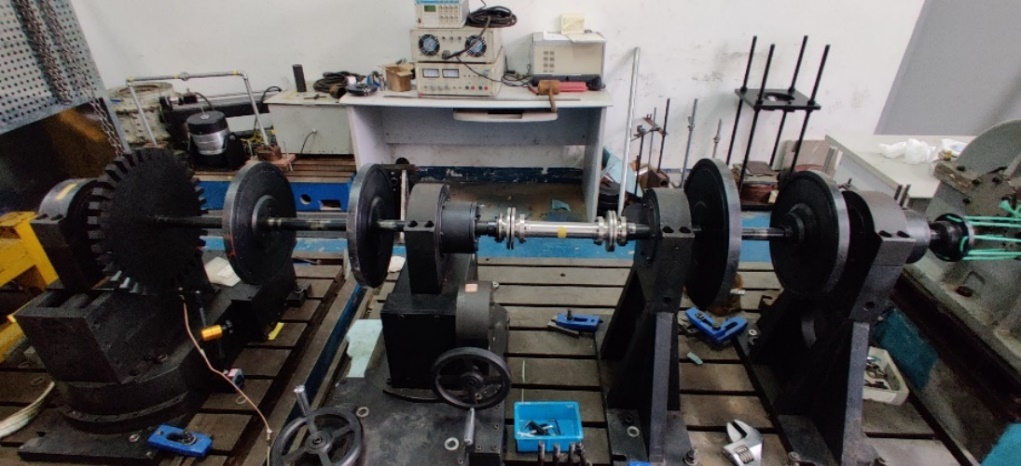 图2- 17 试验现场图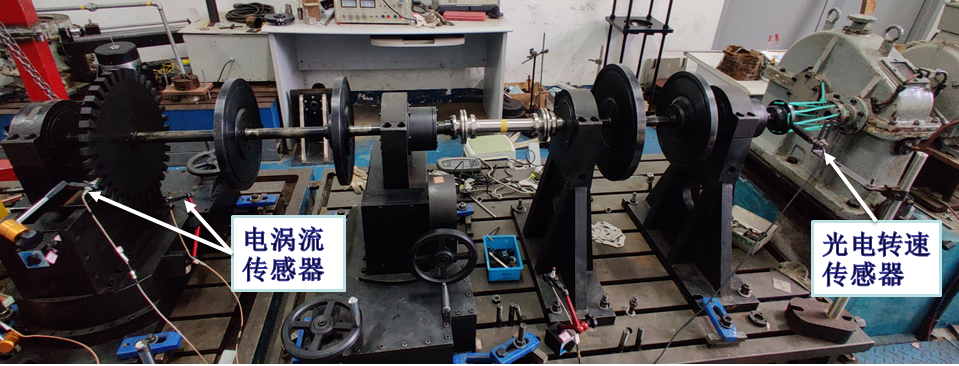 图2- 18 电涡流传感器与光电转速传感器安装位置  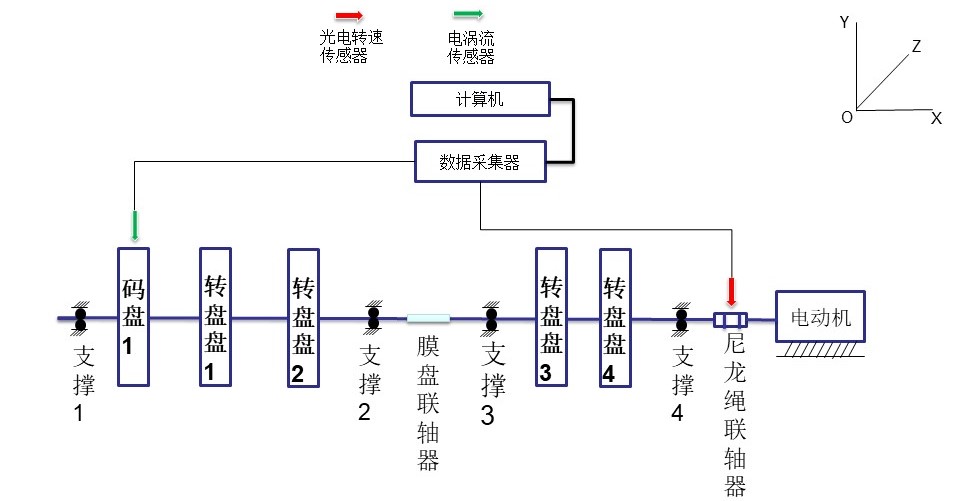 图2- 19 试验系统图扭转振动测试试验中所需要的设备主要包括：光电传感器、电涡流传感器、前置放大器、JM5936采集卡以及软件系统等等，下面对这些设备进行简要介绍。RL-1型光电传感器反射式光电传感器主要由被测旋转部件、反光片、反射式光电传感器组成，随着旋转部件的转动，轴上的反光贴纸每旋转一周都会经过光电传感器一次，光电传感器接收到信号后，其输出信号就会跳变一次。通过测量这个跳变频率，就可计算转速。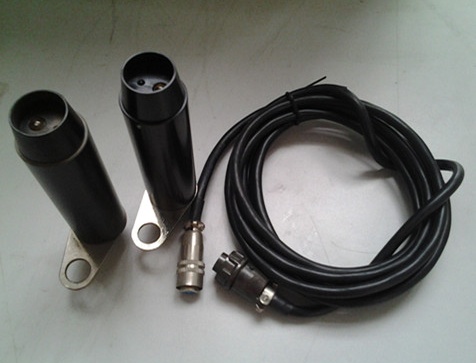 图2- 20 RL-1型光电传感器电涡流传感器电涡流传感器可以进行静态或者是动态地、非接触式、高线性度、高分辨力地进行距离测量。能准确测量物体与探头之间的距离及其变化。图2- 21 电涡流传感器实物图JM5936（4通道）采集器JM5936是一款高性能4通道集信号调理、数据采集的多功能系统。系统采用USB 2.0接口和计算机进行连接，进行信号调理以及数据采集。每通道内置独立的24bit ADC，可以使得每个通道最高以128kHz的采样率同时进行采样。系统可直接接入IEPE传感器测振动、压力、力等，亦可接拾振器测地脉动（DCV输入方式测量，保证低频测量无相移），接热电偶（DCV输入方式）测温度等，也可接其它电压输出型传感器作各种测试，基本适应了大多数工程测试的需求。系统具有一路转速信号输入，可以很方便地应用于转速测量。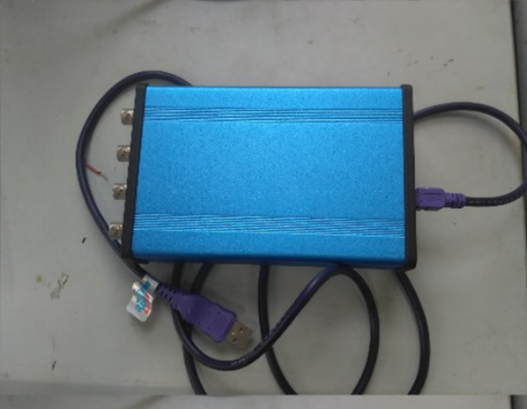 图2- 22 JM5936（4通道）采集器旋转机械故障智能诊断系统RFIDS软件介绍旋转机械故障智能诊断系统RFIDS1.0是南京航空航天大学智能诊断与专家系统研究室开发的集旋转机械转子故障信号采集、特征提取、状态监测与故障诊断为一体的智能诊断系统。RFIDS应用了频谱分析技术、倒频谱分析、多重相关分析、时域同步平均分析、时域统计量分析、倍频分析、轴心轨迹分析以及专家系统智能诊断方法，该软件为在Windows 98/2000/XP平台下，由VC++6.0作为前台开发工具，Microsoft Access 2000作为后台数据库支承的Windows应用软件，图2-23为 RFIDES软件主界面。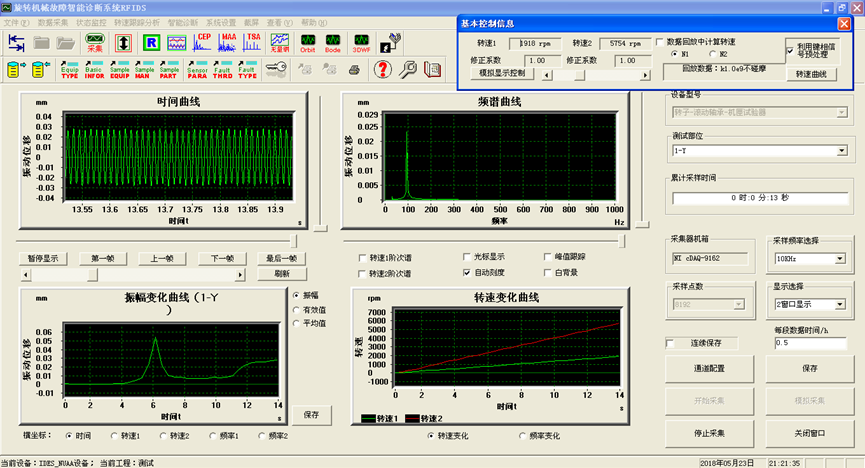 图2- 23 RFIDES软件主界面扭转振动测试试验数据处理本节主要介绍试验采集后的数据的具体处理步骤，以表2-7中采集到的数据进行处理为例：表2- 7 采集数据信号参数数据采集软件采集后会得到.txt文件，然后通过python软件进行读取数据、信号分析，绘制图形，如图2-24所示，图2-24（a）是1秒钟内电涡流传感器采集到的原始信号波形，图2-24（b）是218.18秒-218.20秒之间采集到的原始信号波形的放大图。图2- 24 原始数据图从图中我们可以清晰的看到等分结构每个齿通过电涡流传感器所产生的一个一个的脉冲信号，同时由于试验器转轴在不平衡力作用下会产生转速频率的振动，该频率分量对齿轮产生的脉冲信号进行了调制，即，脉冲幅值随转速频率变化，所以整体信号呈现出了规律的上下波动。接下来需要求取每个脉冲信号之间的时间差，如图2-25所示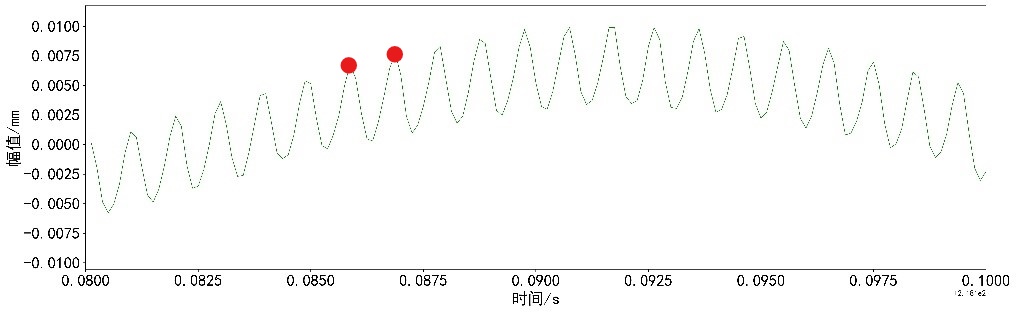 图2- 25 相邻脉冲时间间隔示意图图2-25中的两个红点表示相邻两个脉冲信号的顶点，两个红点对应的时间差即表示两个相邻脉冲信号之间的时间差，接下来就需要找到所有脉冲信号顶端对应的时间，然后相邻点的时间相减便可得到每个时间脉冲的时间，即码盘上每个齿通过电涡流传感器的时间。因此需要提取出原始信号中所有脉冲信号的上顶点，即原始信号曲线的上包络，如图2-26所示。图2- 26 原始信号上包络图2-26表示的是传感器采集到的原始信号波形的上包络，图2-26（b）为其中一小段的放大图，我们可以清晰的看到，原始脉冲信号的所有上顶点都被包括在内。用原始信号曲线的上包络线上的相邻点的对应的时间相减，得到每个齿通过电涡流传感器的时间，如图2-27所示：图2- 27 每个齿通过电涡流传感器的时间由图2-27可知，每个齿通过电涡流传感器的时间处于变化之中，理论上当转轴匀速转动时，等分机构上每个齿的瞬时速度始终保持在一个定值，因此其通过电涡流传感器的时间是不变的，但是由于转轴发生了扭转振动，因此等分机构上面每个齿的瞬时速度发生了变化，从而导致每个齿通过电涡流传感器的时间发生变化，即扭转振动导致了图2-27中时间的波动。因此将图2-27中的时间曲线减去其均值就得到了由于扭转振动所导致每个齿通过电涡流传感器的时间波动，如图2-28所示。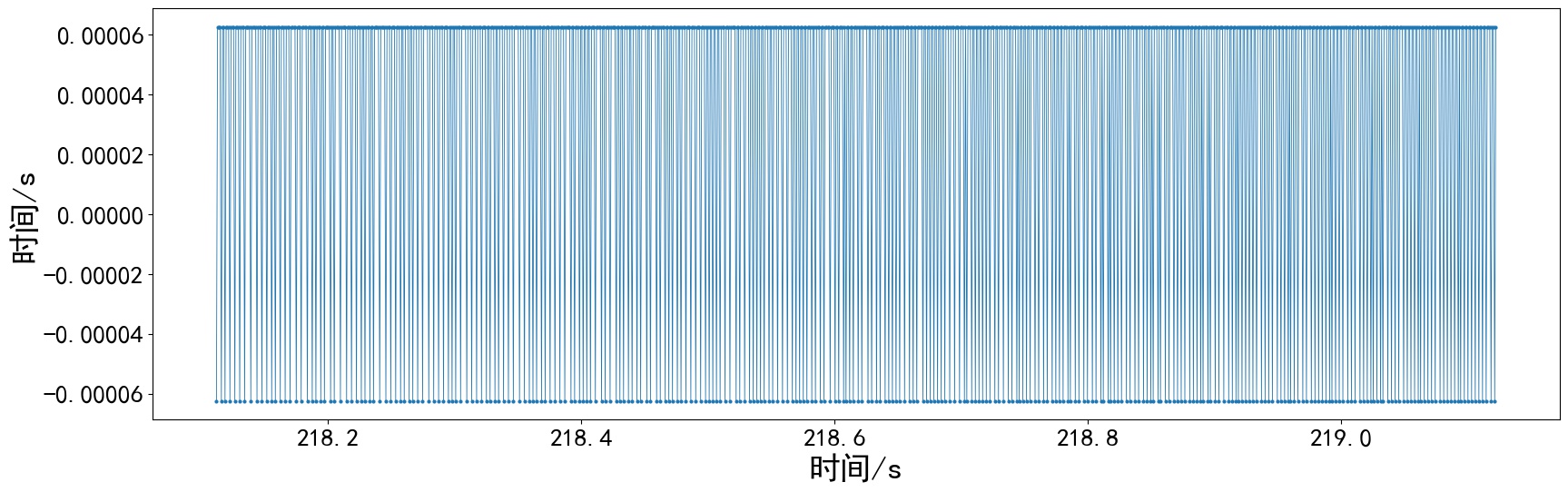 图2- 28 由于扭转振动导致每个齿通过电涡流传感器的时间波动曲线再将时间乘上转速即可得到扭转振动的变化曲线，如图2-29所示：图2- 29 扭转振动变化曲线从图2-29中我们可以清楚的看到扭转振动的幅值为0.65度左右。然后再对扭转振动曲线进行傅里叶变换得到扭转振动的频率，如图2-30所示。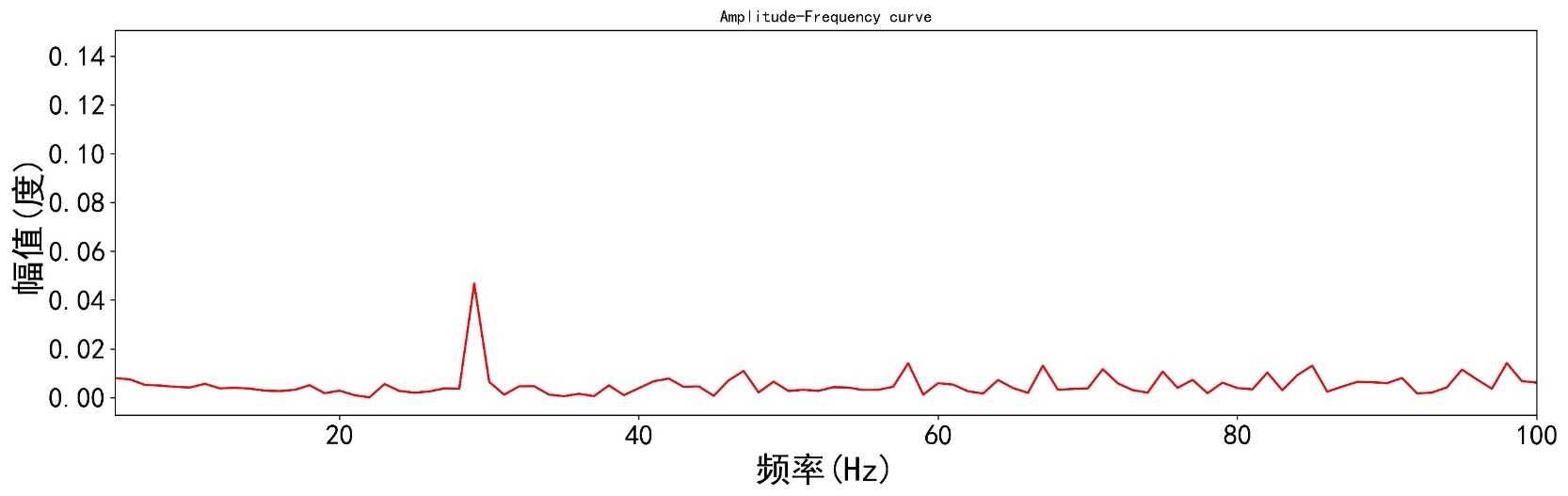 图2- 30 扭转振动变化FFT幅频曲线从图2-30中我们可以看到比较明显的波峰，其频率为29Hz，即扭转振动的频率也就为29Hz。至此就得到了扭转振动的幅值与频率，按相同的方法可以得到不同转速下的扭转振动幅值和频率。扭转振动测试试验结果分析对不同转速下的扭转振动测试数据进行了处理，得到扭转振动的测试结果如表2-8，测得了试验器在不同转速下的扭转幅值及频率。表2- 8 不同转速下扭转角度与频率的对比从表2-8中我们可以清晰的看到，试验器的确发生了扭转振动并且成功测量出扭转振动的幅值与频率。而且随着转速的增加，扭转振动的频率也随之变化，且两者基本一致，同时，在转速接近一阶扭转振动固有频率时，扭转振动的幅值大大增加，也从另一方面反应出扭转振动测试试验的准确性。本章小结本章主要介绍了扭转振动测试方法和试验数据分析技术，进行了试验器的设计、有限元建模及模态分析，同时进行了扭转振动测试，对采集到的数据进行了扭转振动幅值和频率的提取。仿真结果和试验结果达到了很好的一致性，表明本文试验器设计非常成功，扭转振动测量结果较为准确。叶尖间隙测试方法及试验叶尖间隙测试原理根据目前国内外对于叶尖间隙测量的研究现状依旧各种测量方法。本文采用典型的电涡流法测量叶尖间隙，该方法通过在机匣上面开孔，安装电涡流传感器，当叶片旋转扫过电涡流传感器时，通过电磁感应原理得到叶片叶尖到传感器的距离，同时也是叶片叶尖到达机匣的距离，即叶尖间隙。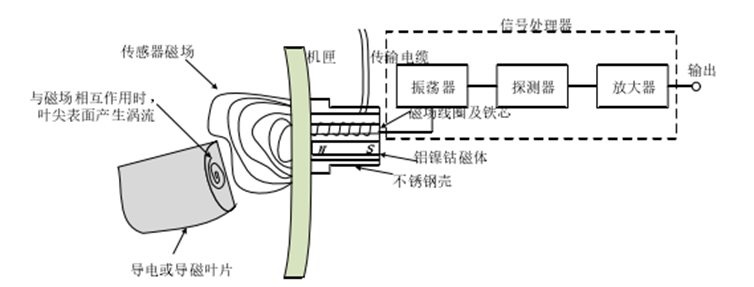 图3- 1 电涡流传感器测量叶尖间隙原理叶尖间隙测试试验器简介本文叶尖间隙测量所采用的试验器由原沈阳发动机研究所设计制造，测试器模型与发动机核心壳体的测试器模型基本相同，但尺寸减小到初始尺寸的三分之一;机器内部结构做一些必要的简化,主要采用0-2-0支架结构,简多级压缩机简化为盘结构,叶片简化成平面,封严蓖齿为可拆卸的,涡轮也做同样简化。轴为实心刚性轴，最大运行速度7000 rpm,压缩机和轴盘、涡轮盘和主轴连接的表面耦合锥和一个180度的共价键，非常便于装卸,而且可以减少耦合的表面磨损,延长试验器的使用寿命,确保转子系统自己的对中和减少不平衡。火焰鼓的结构被移除，测试器由电机驱动，电机与测试器连接尼龙电缆联轴器，形成了单转子航空发动机系统的典型模型。试验器的真实图片以及剖面示意图如图3-2和图3-3所示。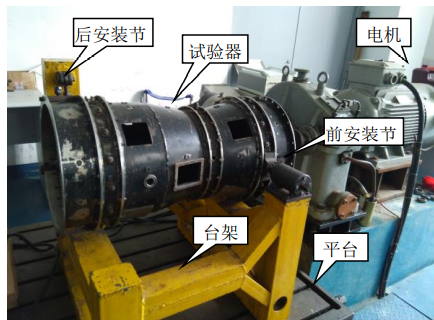 图3- 2 叶尖间隙测量试验器实物图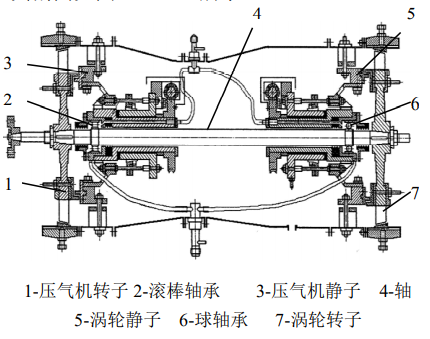 图3- 3 叶尖间隙测量试验器剖面图叶尖间隙测试仿真分析为了分析叶尖间隙测量原理，首先进行叶尖间隙仿真分析，叶尖间隙仿真参数如表3-1所示：表3- 1 叶尖间隙仿真参数表3- 1 叶尖间隙仿真参数（续）叶尖间隙仿真脉冲信号如式（3.1）所示。                     （3.1）其中，P表示叶尖间隙脉冲信号，ti为间隔时间点，加上数值3使得P恒大于零，符合间隙信号实际意义，便于理解。当试验器叶片旋转经过电涡流传感器时，会产生如图3-4所示的一个一个的脉冲信号，叶尖间隙值的大小可以直接从图上读出：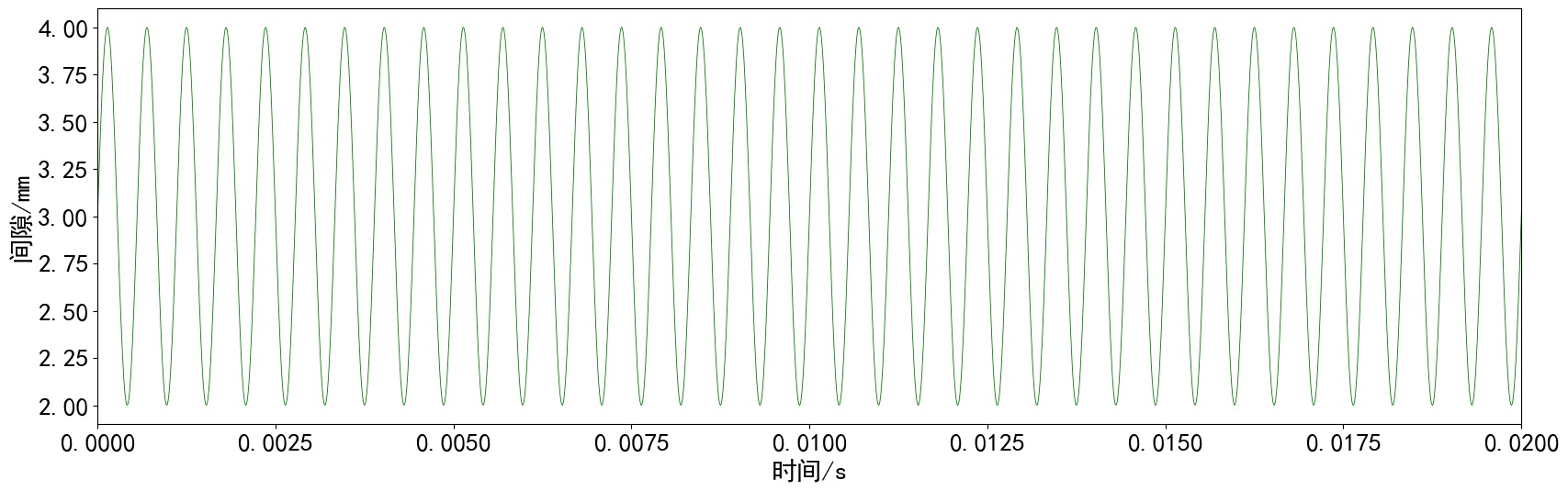 图3- 4 叶尖间隙仿真脉冲信号从图3-4中可以清晰的看到叶尖间隙脉冲非常的稳定，这是因为在图3-4的仿真过程中忽略的试验器在旋转过程中轴振带来的影响，同时因为叶尖间隙测试试验采用的转子试验器其叶片较短、较厚，所以就默认忽略了叶片的振动与叶片的形变。但是在真正的试验过程中，转子试验器会因为各种不平衡量而导致转轴发生振动，因此根据表3-1中的转轴振动参数在叶尖间隙仿真中加入转轴振动的影响。转轴的水平X和垂直Y方向的振动如式（3.2）所示。                        （3.2）将叶尖间隙信号与轴振信号进行相加，即式（3.1）与式（3.2）相加，得式（3.3）                             （3.3）根据式（3.3）绘制水平X方向的叶尖间隙脉冲信号，如图3-5所示：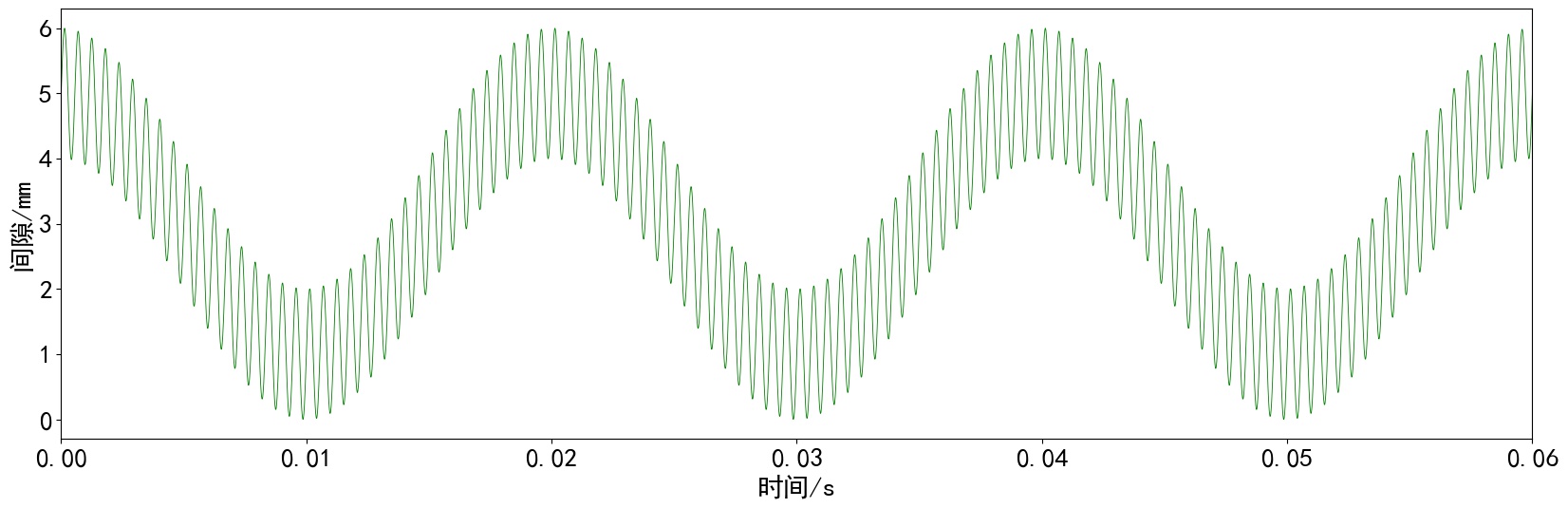 图3- 5 叶尖间隙脉冲信号随轴振变化接下来我们需要对图3-5所示的信号进行希尔伯特-黄变换（Hilbert-Huang Transformation，简称HHT），主要包括两个部分，经验模态分解法（(Empirical Mode Decomposition，简称EMD)与提取本征模态函数(Intrinsic Mode Function，简称IMF)。如图3-6所示，一共分解出2个IMF分量与一个剩余函数，为了方便观察信号曲线，因此IMF0与IMF1信号仅仅绘制了的曲线的一部分。图3- 6叶尖间隙信号HHT结果原始间隙信号和从原始信号中利用HHT提取轴振信号的对比示意图如图3-7所示。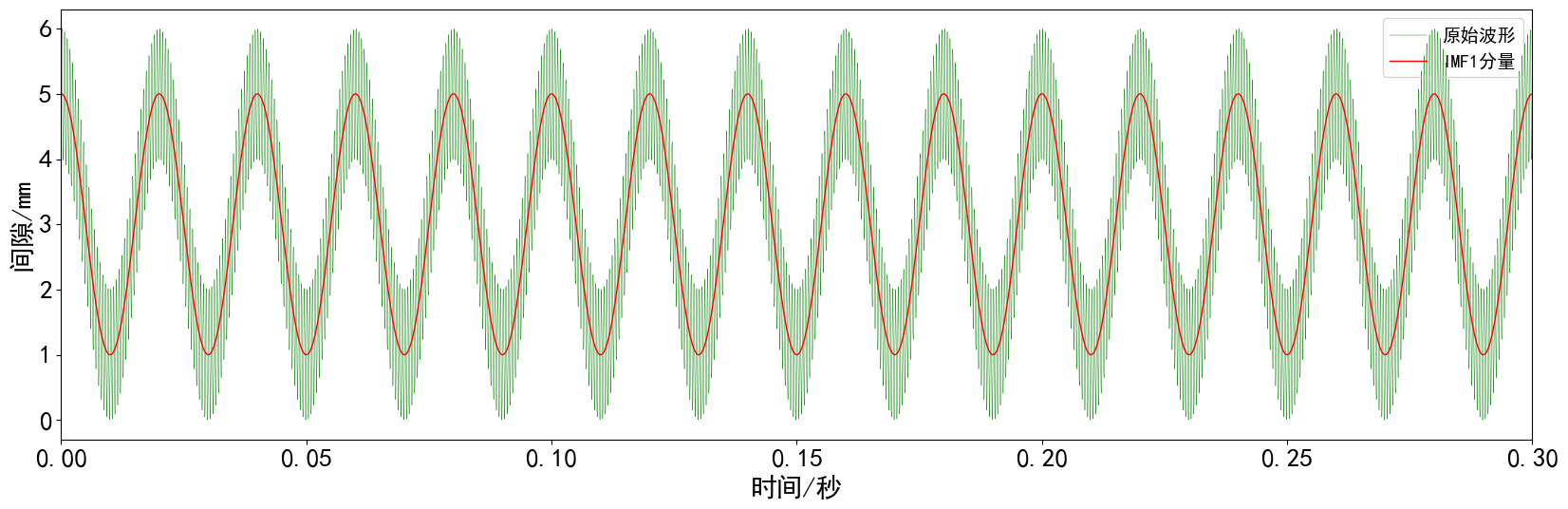 图3- 7原始信号曲线与轴振信号曲线对比图图3-7中的IMF1分量，即为所提取的轴振信号。下面对提取的轴振信号进行互相关处理，得到拟合轴振信号，如图3-8所示。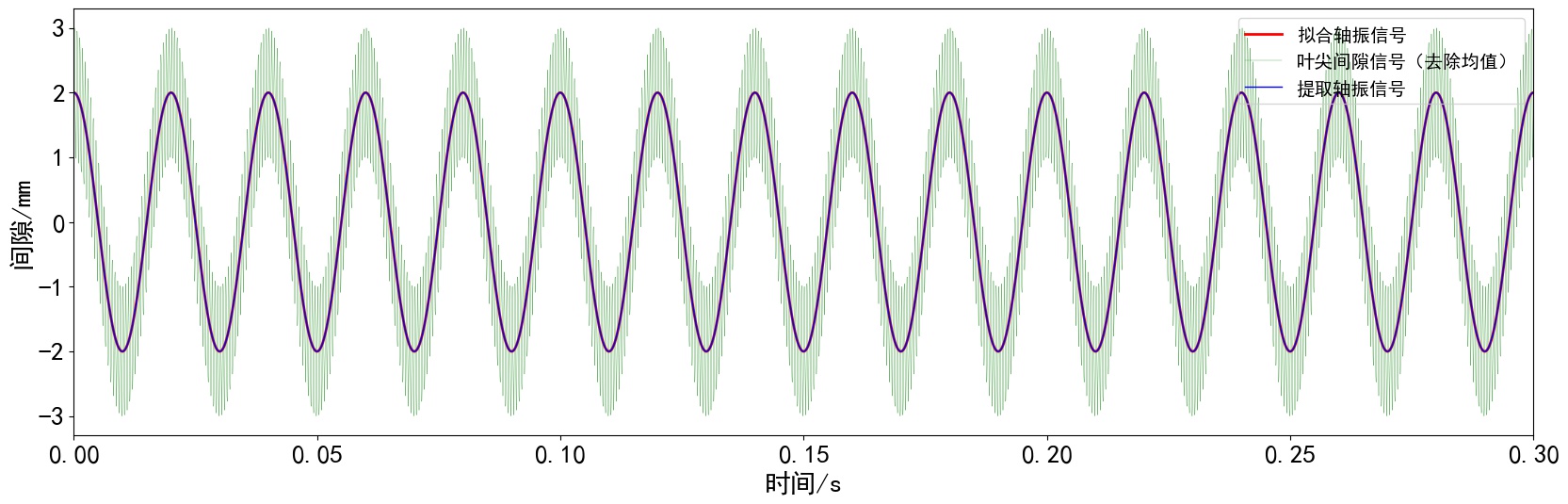 图3- 8 拟合轴振信号曲线图3-8中的拟合轴振信号与从叶尖间隙信号中提取的轴振信号几乎重合，证明了拟合轴振信号的准确性。并且图中的所有信号曲线都进行了去均值处理。将得到的拟合轴振曲线与原始轴振公式曲线进行对比，如图3-9所示。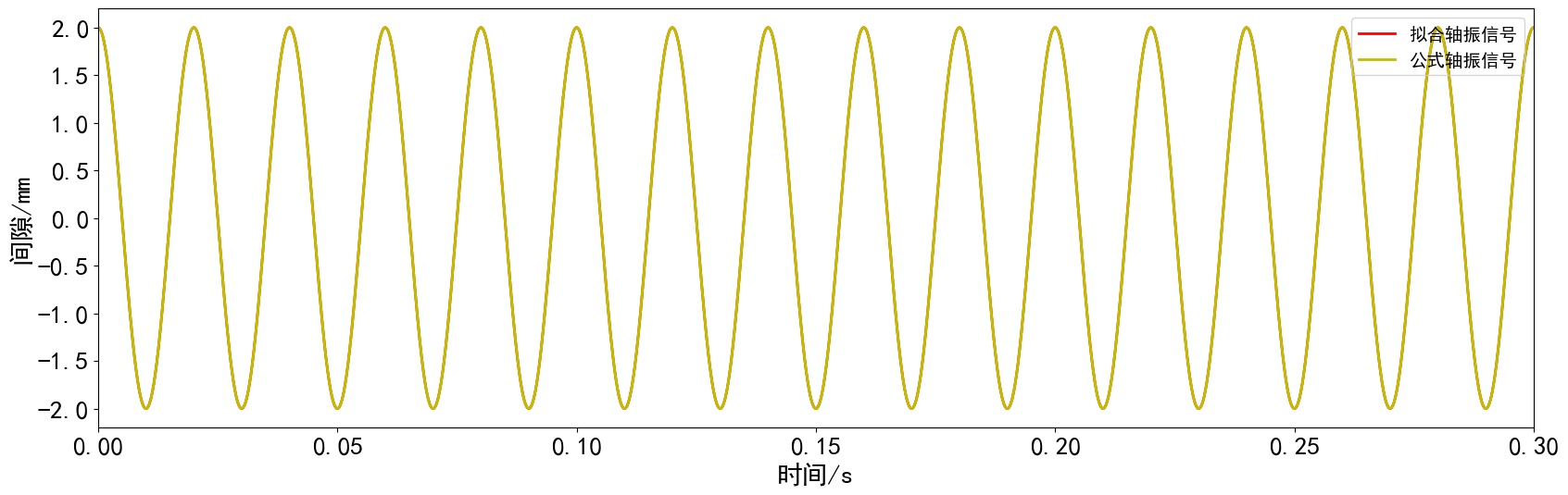 图3- 9 拟合轴振信号与原公式轴振信号对比图从图3-9中可以看出拟合轴振曲线与由轴振公式得到的曲线几乎重合，充分说明了轴振信号提取的准确性。通过上述方法对X与Y方向都进行信号仿真，根据拟合轴振信号可以绘制轴心轨迹，如图3-10所示：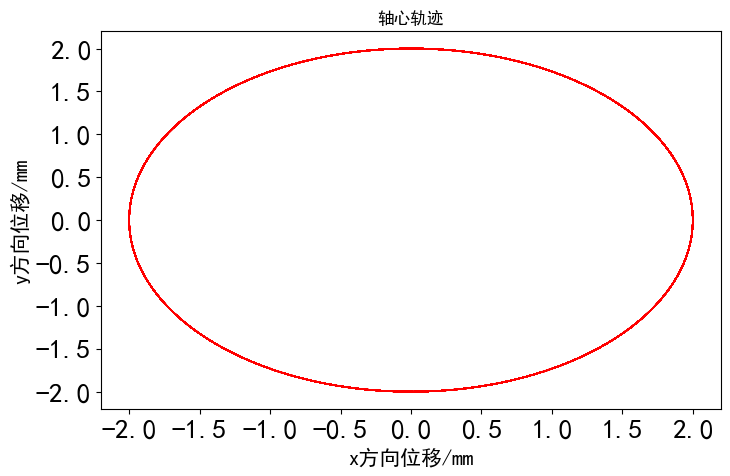 图3- 10 轴心轨迹图叶尖间隙测试试验叶尖间隙测试试验目的通过叶尖间隙测试试验，研究叶尖间隙测量的关键技术，为航空发动机间隙测量提供理论依据和技术支持。叶尖间隙测试试验内容与试验方案试验内容包括试验器的安装、传感器的布置、采集软件的调试、以及试验正式开始前的试验器测试。试验方案为在叶片与机匣的X与Y方向分别布置两个电涡流传感器测量叶片尖端到电涡流传感器的距离。除此之外在试验器转轴上面的X与Y方向再布置两个电涡流传感器，测量轴的振动。叶尖间隙测试试验系统及试验设备介绍叶尖间隙测试试验现场图如图3-11所示：图3- 11 叶尖间隙测试现场图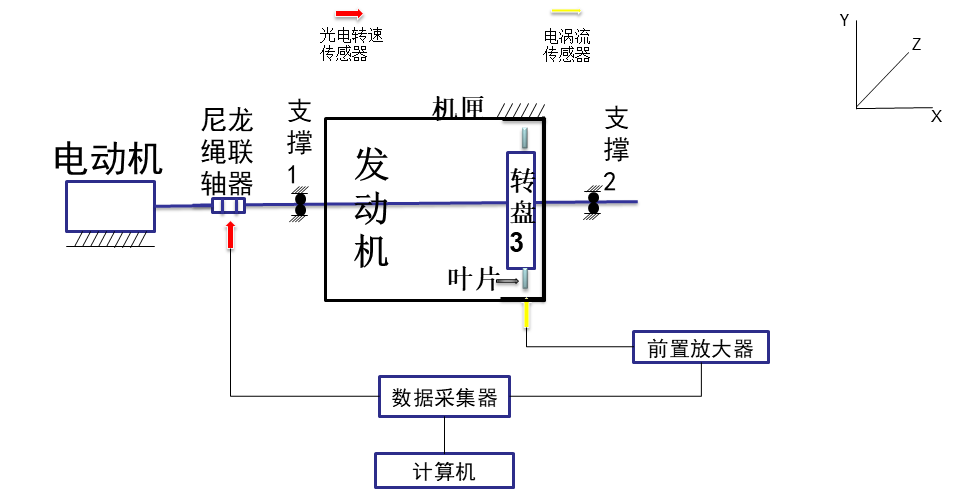 图3- 12 叶尖间隙测试试验示意图叶尖间隙测量所需要的测试设备涉及到光电传感器、电涡流传感器、数据采集卡、前置放大器和数据采集软件，数据采集参数如表3-2所示。这些设备在第二章中已经做了详细的描述，这里就不再赘述。叶尖间隙测试试验数据处理本节主要介绍对采集到的叶尖间隙测试数据如何进行分析和处理，以表3-2中采集到的转速2013rpm的数据为例进行分析。 表3- 2 处理采集数据参数首先是将电涡流传感器采集到的叶尖间隙信号.txt文件输入到python软件中进行读取数据、信号分析，绘制图形，如图3-13所示：图3- 13 叶尖间隙测试试验原始信号通过图3-13表示了叶尖间隙的动态变化值。接下来我们需要对图3-9所示的信号进行希尔伯特-黄变换（Hilbert-Huang Transformation，简称HHT），该方法提出了本征模态函数(Intrinsic Mode Function，简称IMF)的新概念，以及将合成信号分解成具有单一频率成分的各本征模态函数的方法——经验模态分解法[41-42]（(Empirical Mode Decomposition，简称EMD)。下面简单介绍HHT的流程。首先通过EMD分解，然后提取IMF分量，EMD流程如图3-14所示：图3- 14 EMD方法流程图下面对叶尖间隙信号进希尔伯特-黄变换，提取其本证模态函数，在此之前需要对间隙信号进行绝对值变换，如图3-13所示，叶尖间隙的值都为负数，进行绝对值变换后再进行希尔伯特-黄变换更方便理解。如图3-15所示，对图3-13的叶尖间隙信号进行HHT，提取其两个本征模态，得到两个本征模态和一个近似信号。可以发现去掉两个高频的本征模态后，近似信号与轴振信号达到了很好的相似度。图3- 15 本征模态函数原始叶尖间隙脉冲信号与近似转子转轴振动信号，如图3-16所示：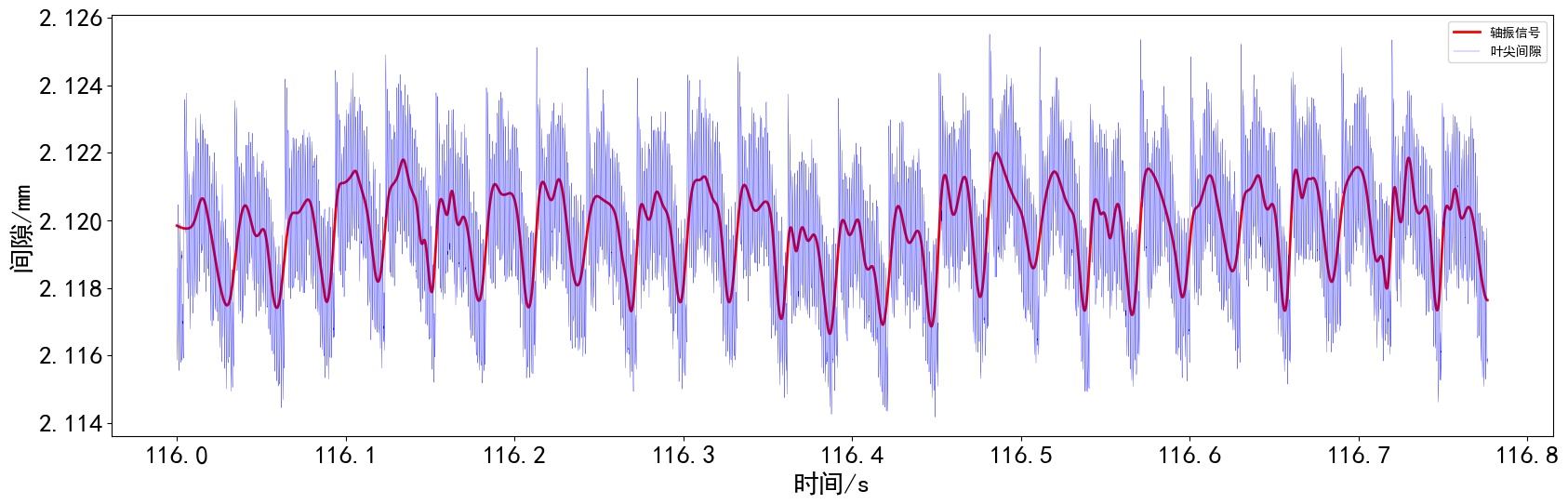 图3- 16 轴振信号与叶尖间隙信号对比图图3-16中红色的曲线表示转子转轴振动曲线，蓝色的曲线表示叶尖间隙信号。然后再对轴振信号进行互相关处理，提取转频分量的幅值和相位，以画出轴心轨迹图。互相关法能在噪声背景下有效地提取有用信号。根据转子动力学知识，由转子不平衡量引起的响应是以旋转频率（基频）振动的谐波信号，然而，在实际转子系统振动测试中，所获取的振动信号往往还有其他干扰信号。因此，需要消除噪声干扰影响，准确获取在转子不平衡激励下的基频响应幅值和相位，而基于互相关分析的谐波信号提取技术是一种非常有效的方法，该方法只需要将基频信号和所测得的响应信号进行互相关处理即可实现。下面简单介绍该方法的原理。设振动信号x(t)为正弦信号与噪声信号的叠加，即，                         （3.1）其中，f0为正弦信号频率，n(t)为其他频率分量和噪声之和。将振动信号x(t)与频率等于f0、初相位等于0的正弦信号和余弦信号分别做互相关，来提取基频信号的幅值及相位。设在[0,T]范围内，正弦和余弦信号分别为:                            （3.2）将正弦信号y(t)、余弦信号z(t)分别与振动信号x(t)做互相关运算：           （3.3）在式(3.3)中，第二个积分由于sin2f0t和cos2f0t与n(t)不同频率且不同相，所以积分值均为 0。所以得：             （3.4）由 式 (3.4)可 求 出 幅 值以 及 相 位：:                          （3.5）                          （3.6）上述使用了连续信号来分析阐述互相关原理，但是在计算机处理信号时，只能处理数字信号。连续信号x(t)、y(t)、z(t)经过离散采样后，离散序列分别为：          	(3.7)      	            (3.8)      	            (3.9)离散互相关序列为：                         (3.10)                         (3.11)实际的基频幅值：                       (3.12)由于根据式（3.12）得到的相位角范围为 ，实际的基频相位应为: 当时，， 当且时。通过互相关函数对轴振信号进行拟合，如图3-12所示：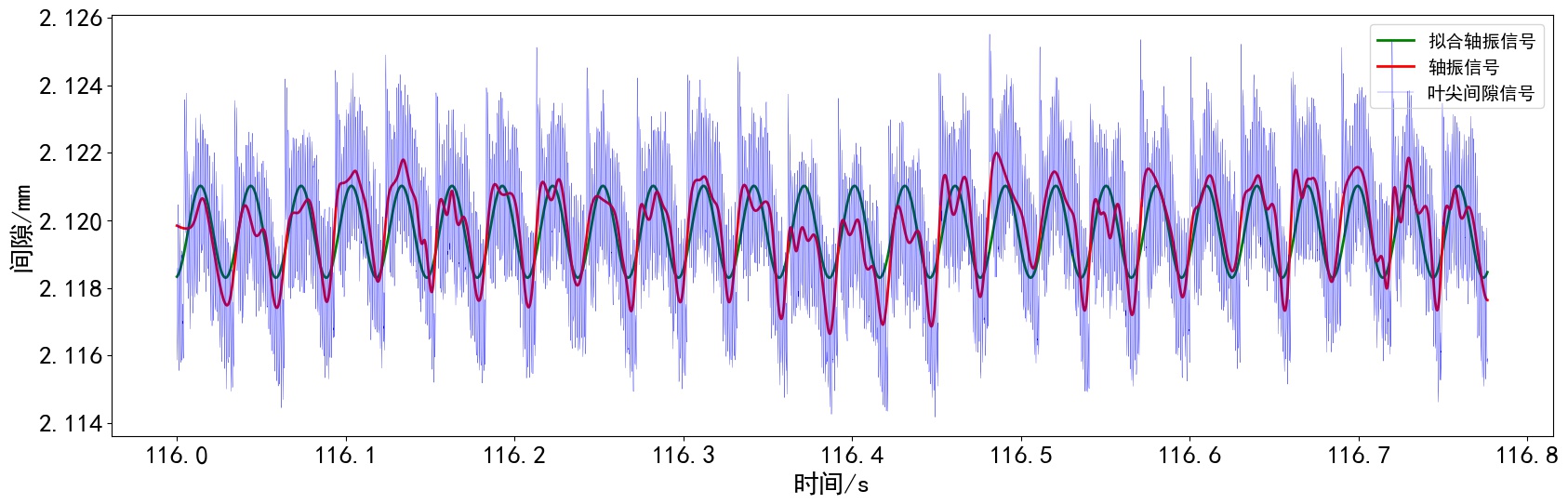 图3- 17 轴振信号拟合曲线图3-17中绿色的曲线表示轴振信号的拟合曲线，按照同样的方法对Y方向采集到的信号进行分析，然后绘制轴心轨迹图：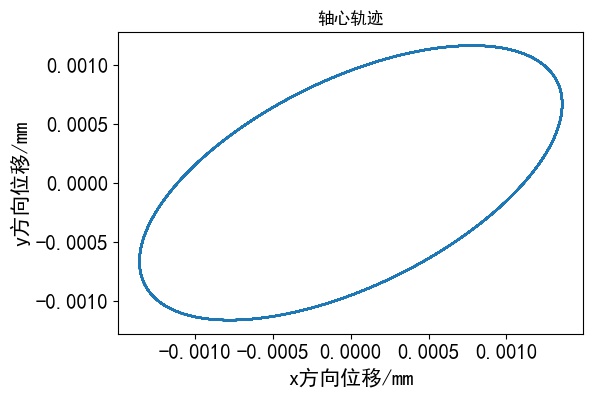 图3- 18 轴心轨迹曲线图3-18为轴心轨迹曲线，与正常的轴系振动曲线相似，侧面反应出了叶尖间隙测试试验的准确性。叶尖间隙测试试验结果分析通过叶尖间隙测试试验，经过采集得到的信号非常的清晰，每一枚叶片经过电涡流传感器都会产生一个明显的尖波信号，而且由于叶尖间隙测试试验器的叶盘带有32枚叶片，理论上一圈会产生32个脉冲信号，在采集到信号中我们也可以得到每圈32个脉冲信号，与理论相符，说明没有出现漏采集的情况。采集到的数据如图3-19所示：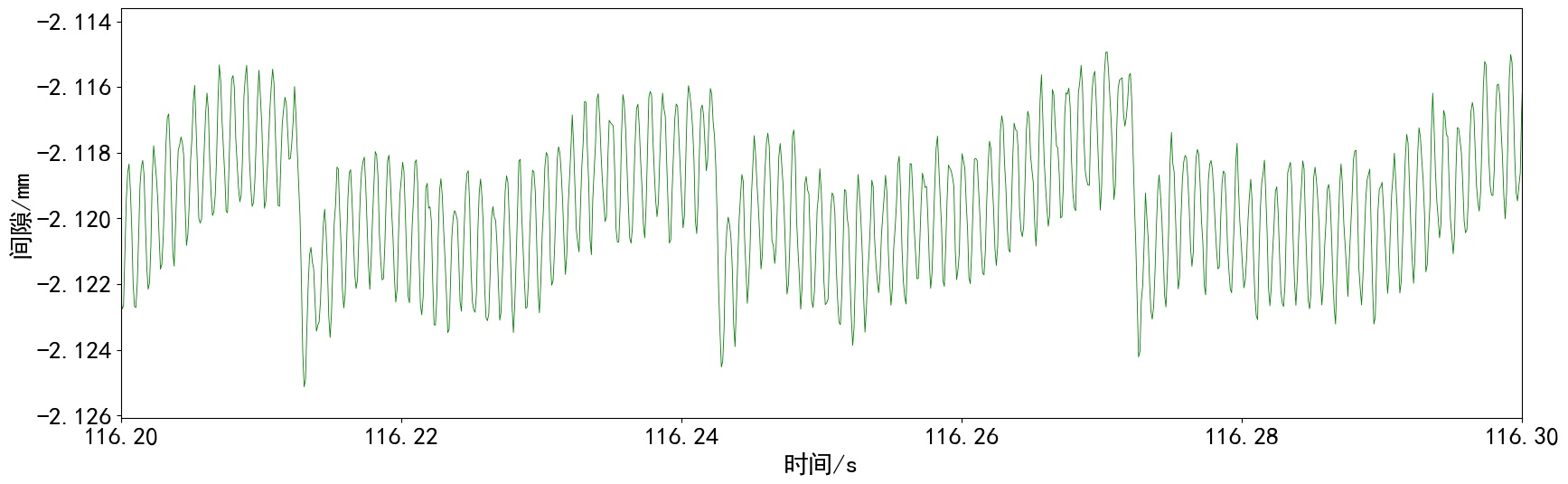 图3- 19 叶尖间隙脉冲信号然后再通过上一节的方法，经过EMD分解，提取IMF，再进行互相关分析可以提取出轴振信号，如图3-20所示：图3- 20轴振拟合信号经过X、Y两个方向的轴振信号拟合后，进行轴心轨迹绘制，如下图3-21所示：图3- 21 轴心轨迹图从结果上看，叶尖间隙测试试验成功的测量出了叶尖间隙的大小，并且通过提取轴振信号绘制轴心轨迹等处理也从侧面反应出间隙测量的准确性本章小结本章主要介绍了叶尖间隙测试试验的原理、内容、数据处理以及最终结果等主要内容，该试验也成功的测量出了叶尖间隙的值，达到了预期的目标。总结与展望全文工作总结本文主要研究了扭转振动测试技术与叶尖间隙测试技术，对扭转振动测试试验器进行了有限元建模和分析其扭转振动模态，然后进行了扭转振测试与叶尖间隙测试的仿真，最后进行了扭转振动测试试验与叶尖间隙测试试验。主要内容及结论如下：（1）进行了扭转振动测试试验器的有限元计算，分析其扭转振动模态与固有频率。首先需要进行CATIA几何建模，然后在hypermesh中划分网格、赋予材料属性及约束后，再导入ANSYS中进行模态计算，得到扭转振动的模态及其固有频率。但是在计算过程中发现，试验器的扭转振动固有频率基本很高，难以在低转速下实现激发其扭转振动模态，所以进一步加大试验器的尺寸、缩小试验器转轴的直径以降低其扭转振动固有频率。但是结果依然不能达到期望的扭转振动频率，最后通过将转轴一分为二，通过刚度较低的联轴器将两段轴连接起来，最终实现了扭转振动模态固有频率较低的目的。（2）建立了扭转振动测试试验平台，进行了扭转振动测试试验。首先在适当的转速下进行扭转振动测试试验，采集数据后进行分析，发现确实存在扭转振动现象，然后再进行不同转速下，定转速的扭转振动测试试验。结果表明不同转速下均存在扭转振动现象，且扭转振动幅值随着转速的提高而增大，扭转振动频率也与转速频率相对应，进一步佐证了试验结果的准确性。（3）建立了叶尖间隙测试试验平台，进行了叶尖间隙测试试验。通过测量叶片叶尖到电涡流传感器的距离来表示间隙，在定转速下进行了叶尖间隙测试试验，试验结果良好，得到了清晰了脉冲信号，清晰的反应出了叶尖间隙的值得大小。在本次试验的试验器上的叶片较短、叶片较厚，经过有限元仿真发展叶片振动模态及其固有频率极高，所以在试验中，低转速下，叶片几乎不会发生振动，叶尖间隙的变化主要是由试验器转轴发生振动引起的。因此通过对叶尖间隙信号的处理也成功的提取出了轴振信号，并成功绘制了轴心轨迹，也从另一方面佐证了试验的成功。未来工作展望本文对扭转振动测试技术以及叶尖间隙测试技术进行了一定的研究，成功实现了扭转振动与叶尖间隙的测量，并取得了一定的研究成功，但是在未来的工作中仍然有很多需要进行完善。（1）通过另外一种扭转振动测量方法进行扭转振动测试试验，将结果与现今方法试验结果进行对比，相互佐证，相互比较。（2）在进行叶尖间隙测试试验中，要能够改变间隙的大小，然后再进行试验，将不同间隙值情况下的试验结果与静态值进行对比。参考文献[1] 张龙,薛秀生,韩鹏卓,徐春雷.航空发动机转子径向振动测试技术研究[J].燃气涡轮试验与研究,2017,30(01):41-43+57.[2] 蒋熙馨. 基于光纤brag光栅的叶轮机振动检测及压力检测[D].武汉理工大学,2009.[3] 彭建,刘兵.压气机转子叶片动频动应力测试技术和应用研究[J].燃气涡轮试验与研究,2003(01):10-13.[4] 范博楠,张玉波,王海斗,徐滨士.基于叶尖定时技术的叶轮叶片动态监测研究现状[J].振动与冲击,2016,35(05):96-102.[5] 徐昶. 汽轮机叶片振动状态监测的实验研究[D].华北电力大学（河北）,2006.[6] Chao Chen,Li Yu,Xin Tang,Mo-zhen Liu,Li-zhong Sun,Changjian Liu,Zhen Zhang,Chang-zhou Li. Dynamic hip system blade versus cannulated compression screw for the treatment of femoral neck fractures: A retrospective study[J]. Acta Orthopaedica et Traumatologica Turcica,2017,51(5).[7] J. P. Sikora,F. T. Mendenhall. Holographic vibration study of a rotating propeller blade[J]. Experimental Mechanics,1974,14(6).[8] 王凯. 基于叶尖定时和双频激光相位测距的叶尖间隙测量技术[D].天津大学,2014.[9] Mathias Neumann,Florian Dreier,Philipp Günther,Ulrich Wilke,Andreas Fischer,Lars Büttner,Felix Holzinger,Heinz-Peter Schiffer,Jürgen Czarske. A laser-optical sensor system for blade vibration detection of high-speed compressors[J]. Mechanical Systems and Signal Processing,2015,64-65.[10] S. Madhavan,Rajeev Jain,C. Sujatha,A.S. Sekhar. Vibration based damage detection of rotor blades in a gas turbine engine[J]. Engineering Failure Analysis,2014,46.[11] Giovanni Rigosi,Giuseppe Battiato,Teresa M. Berruti. Synchronous vibration parameters identification by tip timing measurements[J]. Mechanics Research Communications,2017,79.[12] Craig P. Lawson,Paul C. Ivey. Tubomachinery blade vibration amplitude measurement through tip timing with capacitance tip clearance probes[J]. Sensors & Actuators: A. Physical,2004,118(1).[13] 葛永庆,刘江,安连锁.汽轮机叶片振动非接触测量技术综述[J].华北电力大学学报,2006(03):54-58.[14] 张振东. 轴流式通风机叶片振动的非接触式测量[D].山东科技大学,2011.[15] 蒋云帆,廖明夫,王四季.航空发动机转子扭振测量新方法[J].振动.测试与诊断,2013,33(03):410-415+525.[16] 张喻.船舶轴系扭转振动校核及案例分析[J].中国水运(下半月),2021,21(02):45-46.[17] 余沛坰,车明,邓喆,蓝吉兵,隋永枫,闫志勇.某燃机发电机组轴系扭转振动及转子寿命分析[J].风机技术,2020,62(05):47-51.[18] 李文达,吕秉琳,董晶瑾,刘旭.6EX340EF柴油机试车台轴系扭转振动分析[J].柴油机,2020,42(04):44-48.[19] 王思文. 基于光电式脉冲时序法的扭振测量技术研究[D]. 辽宁:大连理工大学,2019.[20] 马运翔,杨建刚.某发电机组出现的多种复杂振动故障诊断与处理[J].汽轮机技术,2013,55(03):222-224+228.[21] 张济龙. 基于微波传感的叶尖间隙及叶尖定时测量方法研究[D].天津大学,2017.[22] 高金旭. 大风洞压缩机叶顶间隙测量系统开发[D].大连理工大学,2019.[23] 郭力,李波.轴系扭转振动测量方法评述[J].磨床与磨削,2000(03):53-56.[24] 周国强,甘少炜,雷伟,蔡忠华.应变测量在轴系扭转振动测试中的应用[J].船海工程,2014,43(02):165-167+172.[25] Chen Z ,  Ming C ,  Wang C . Measurement and Analysis of Dynamic Bending Strain in Marine Shafting. WUHAN SHIPBULLDING, 2000.[26] Ling Xiang,Shixi Yang,Chunbiao Gan. Torsional vibration measurements on rotating shaft system using laser doppler vibrometer[J]. Optics and Lasers in Engineering,2012,50(11).[27] Zong Meng,Bin Liu. Research on torsional vibration noncontact measurement of rotary machine[P]. International Symposium on Precision Mechanical Measurements,2006.[28] Sang B ,  Zhao H ,  Tan Y S . Research on the Torsional Vibration Measurement with Laser Doppler Technology[J]. Chinese Journal of Lasers, 2003.[29] 杜冬. 扭振信号的测试与半实物仿真[D].上海交通大学,2015.[30] Sheard A G ,  Turner S R . Electromechanical Measurement of Turbomachinery Blade Tip-to-Casing Running Clearance. 37th International Gas Turbine and Aeroengine Congress and Exposition, 1992.[31] 于兵, 王继强, 申恩玉,等. 一种基于交流放电的叶尖间隙测量系统及测量方法:, CN106091914B[P]. 2017.[32] Drumm M ,  Hause W C . High performance rotor monitoring[C]// Digital Avionics Systems Conference. IEEE, 2000:6E4/1-6E4/8.[33] Sheard,  A. G . Blade by Blade Tip Clearance Measurement[J]. International Journal of Rotating Machinery,2011,(2011-8-28), 2011, 2011:1-13.[34] Yin Xukun,Dong Lei,Wu Hongpeng,Zhang Lei,Ma Weiguang,Yin Wangbao,Xiao Liantuan,Jia Suotang,Tittel Frank K. Highly sensitive photoacoustic multicomponent gas sensor for SF6 decomposition online monitoring.[J]. Optics express,2019,27(4).[35] Jiang Wu,Bin Wen,Qi Zhang,Yu Zhou,Shuiting Ding,Farong Du,Shuguang Zhang,Zhe Wang. A novel blade tip clearance measurement method based on event capture technique[J]. Mechanical Systems and Signal Processing,2020,139.[36] Mehdi Aslinezhad,Maryam A. Hejazi. Turbine blade tip clearance determination using microwave measurement and k-nearest neighbour classifier[J]. Measurement,2020,151.[37] Zhang Xiaodong,Xiong Yiwei,Xie Siying,Liu Hongcheng. Optical-fiber-based dynamic measurement system for 3D tip clearance of rotating blades.[J]. Optics express,2019,27(22).[38] Fernandez R ,  Amorebieta J ,  Durana G , et al. Performance comparison among three optical fibre-based displacement sensors for Blade Tip Clearance measurements[C]// 2018:657-662.[39] 申恩玉. 基于交流放电等离子体叶尖间隙测量方法研究[D]. 南京航空航天大学, 2019.[40] Teuku Edisah Putra,Putra Teuku Edisah,Husaini,Asrina Desy,Dirhamsyah Muhammad. The Ability of the Fast Fourier Transform to De-Noise a Strain Signal[J]. IOP Conference Series: Materials Science and Engineering,2020,931(1).[41] Bagherzadeh Seyed Amin,Salehi Mehdi. Assessment of cabin noise contributing factors of a turbo-propeller airplane using EMD and SSA signal decomposition methods[J]. Applied Acoustics,2021,178.[42] Hu Y F,Li Q. An adjustable envelope based EMD method for rolling bearing fault diagnosis[J]. IOP Conference Series: Materials Science and Engineering,2021,1043(3).致谢本文是在陈果老师的悉心指导下完成的，从选题、工程试验以及论文撰写等各个方面，陈老师都给予了细心的指导和无私的帮助。实验室师哥师姐们以及各位老师也都给予了我莫大的帮助，在实验中以及生活上都教会了我许多。感谢大家！最后，再一次向所有曾经给予我关怀、支持和帮助的人们致以最诚挚的谢意。编号××××××××题目转子扭转振动分析及转静间隙检测方法研究学生姓名沈响响学号071730220学院民航学院专业飞行器适航技术班级0717601指导教师陈果教授作者签名：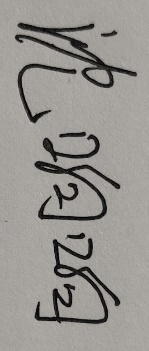 日期：2021  年 5 月 22 日作者签名：导师签名：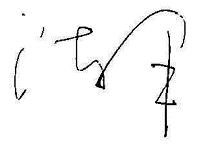 日期：2021  年 5 月 22 日日期：2021  年 5 月 22 日测量方法优点缺点放电探针法原理比较简单、实用性强、耐高温，测量精度较高、不受叶尖端面尺寸形状的限制只能测量最小叶尖间隙电容法灵敏度高、频带宽、成本低、耐高温测量易受杂质、油污、电磁干扰介质的介电常数影响、和极板边缘效应的影响、系统安装与标定过程繁琐超声波法原理简单，耐高温，适用于金属或非金属叶片超声波信号易受振动噪声影响、声速易受环境介质影响电涡流法对非金属介质不敏感、重量轻、成本低、灵敏度高对环境温度敏感，温漂严重、对目标电阻率敏感、存在探头尺寸、测量范围、叶尖端面尺寸三者之间不匹配的问题微波法定向辐射和传输性能好、不受电缆振动、长度以及污染物的影响、适用严苛环境、灵敏度和带宽均较高需要经过标定才能使用、成本较高反射式光纤法灵敏度、分辨率高，抗电磁干扰探头体积小、结构相对简单、对材料不敏感易油污、杂质、高温灼蚀影响光导探针法无叶片材料要求、耐高温、精度高、频响快、可同时进行静态和动态的实时间隙测量结构复杂，制作成本较高转盘1234等分机构直径（mm）300360300300360厚度（mm）2024202020质量（kg）1119111115极惯量（kg m2）0.1250.3110.1250.1250.285直径惯量（kg m2）0.0640.1590.0640.0640.135转轴12长度（mm）7531015直径（mm）3030质量（kg）16.622.4参数名称数值弹性模量（Pa）2.1e11泊松比0.3密度（kg/m3）7800序号扭转固有频率扭转振动模态125Hz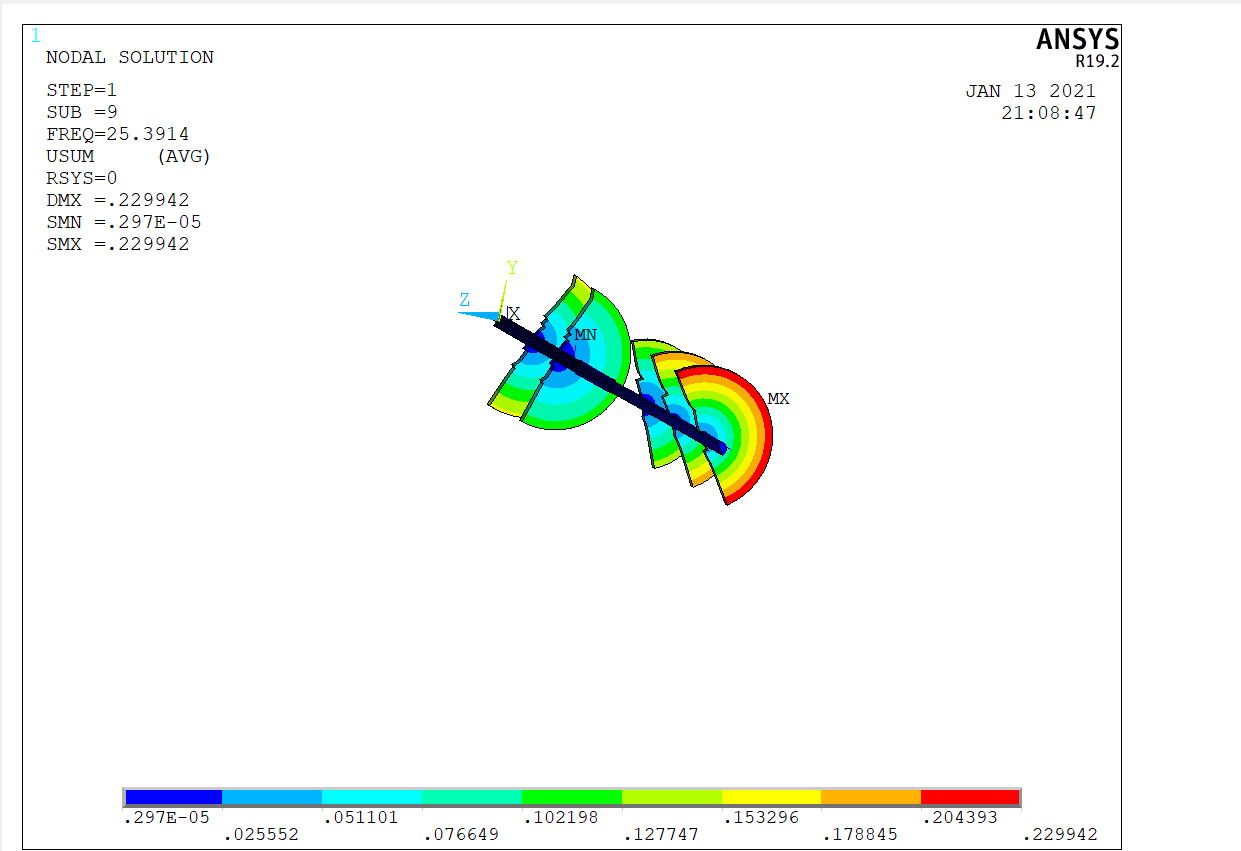 序号扭转固有频率扭转振动模态268.8Hz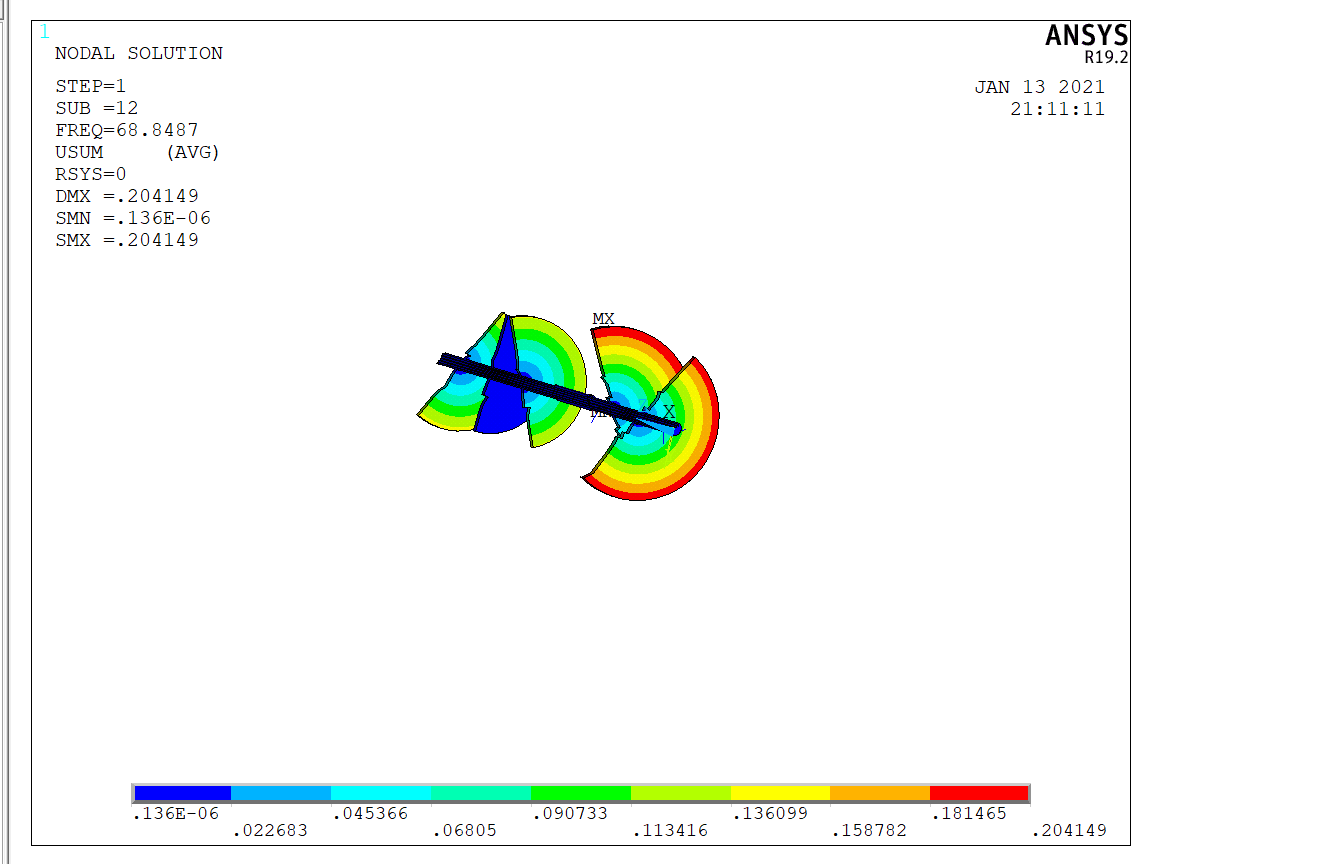 参数值转轴转频V25Hz采样时间t3s采样频率f1000kHZ扭转振动频率f12Hz扭转振动幅值A15/π度扭转振动频率f25Hz扭转振动幅值A21/π度码盘齿所占角度R5度参数值脉冲幅值A5（无量纲）仿真信号序号仿真结果理论结果准确率1频率（Hz）22100%1幅值（度/秒）19.972099.85%2频率（Hz）55100%2幅值（度/秒）1010100%3频率（Hz）1010100%3幅值（度/秒）3.99499.75%4频率（Hz）2020100.00%4幅值（度/秒）22100%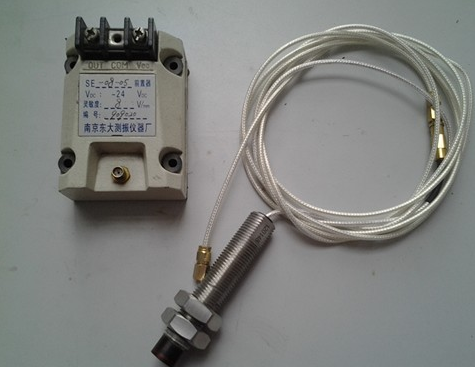 （a）东大仪器厂SE系列电涡流传感器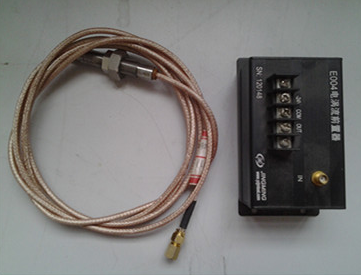 （b）扬州晶明E系列电涡流传感器参数数值转速（转/分钟）1729数据采集方向X方向传感器采样率64k处理数据点数8192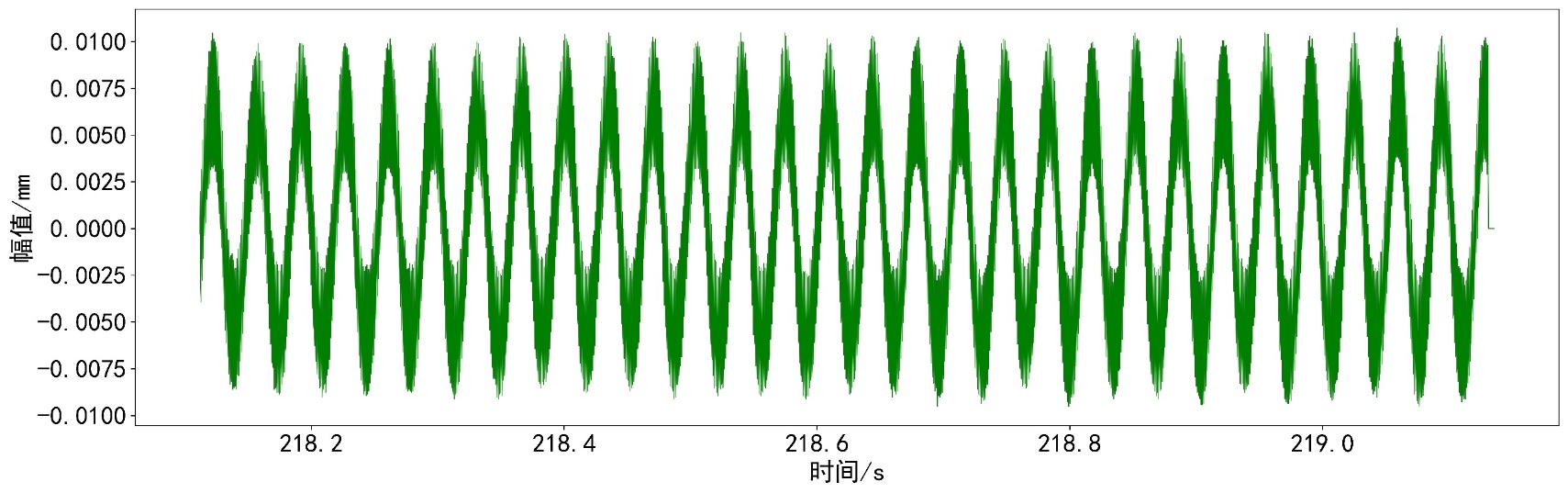 （a）原始数据波形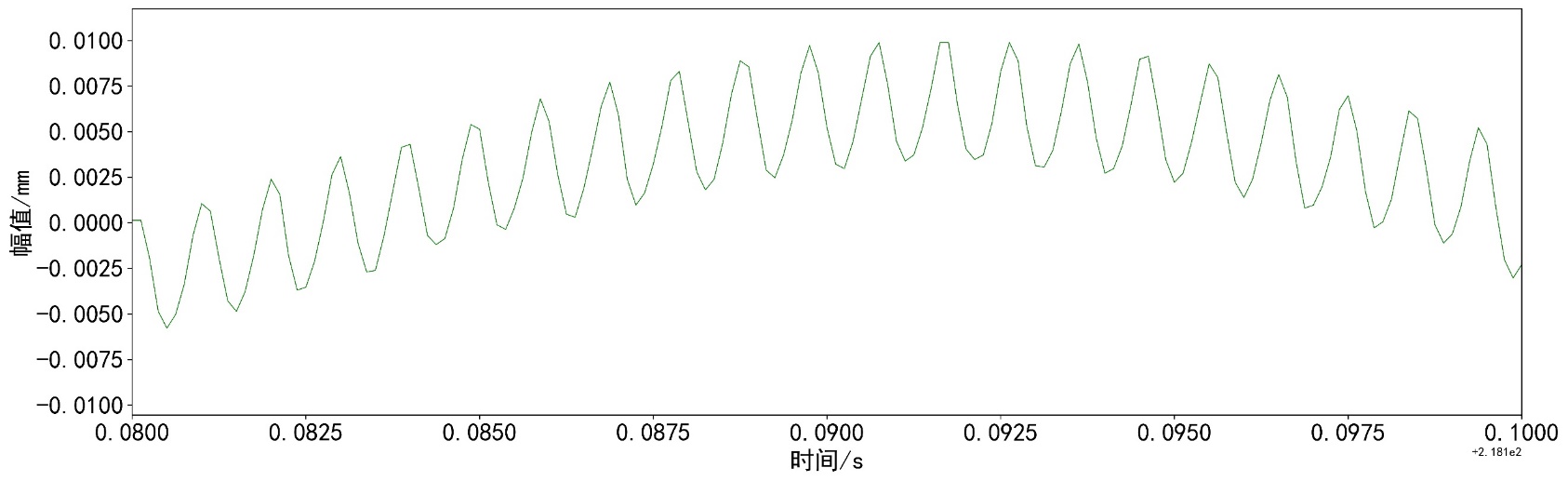 （b）原始数据波形放大图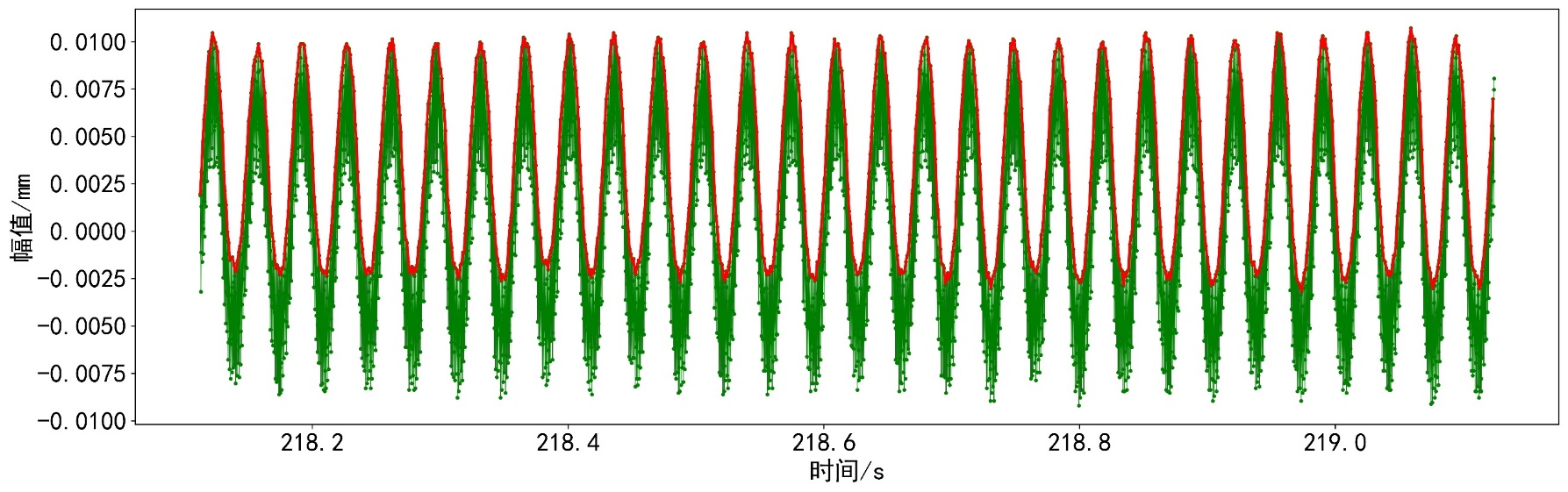 （a）脉冲信号上包络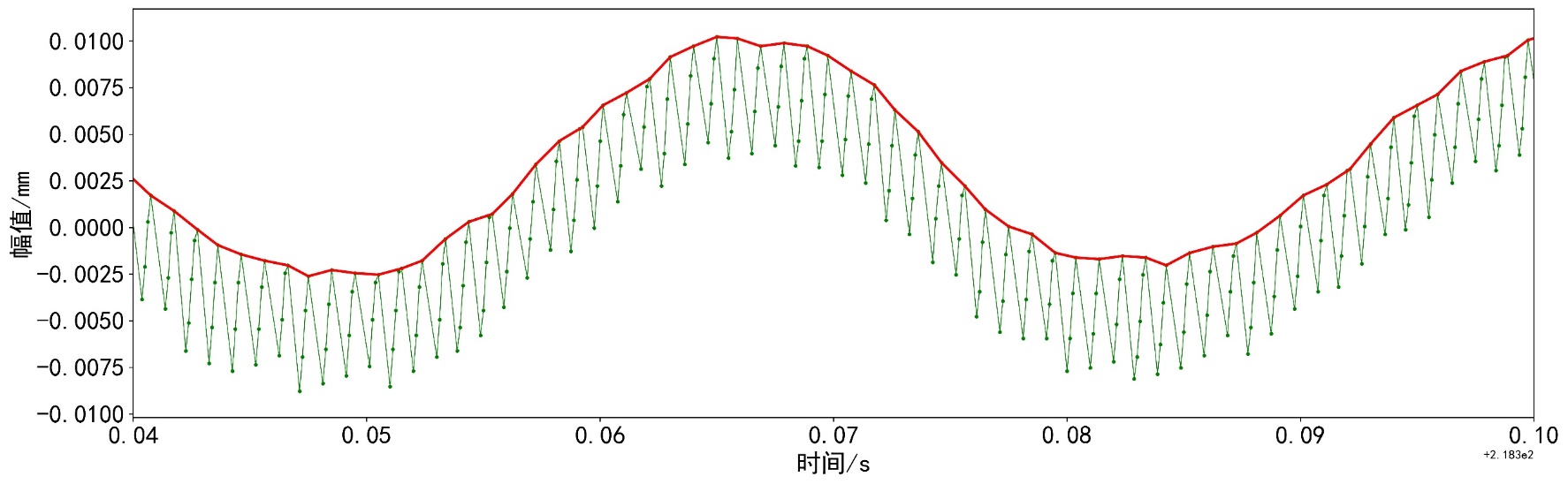 （b）脉冲信号上包络放大图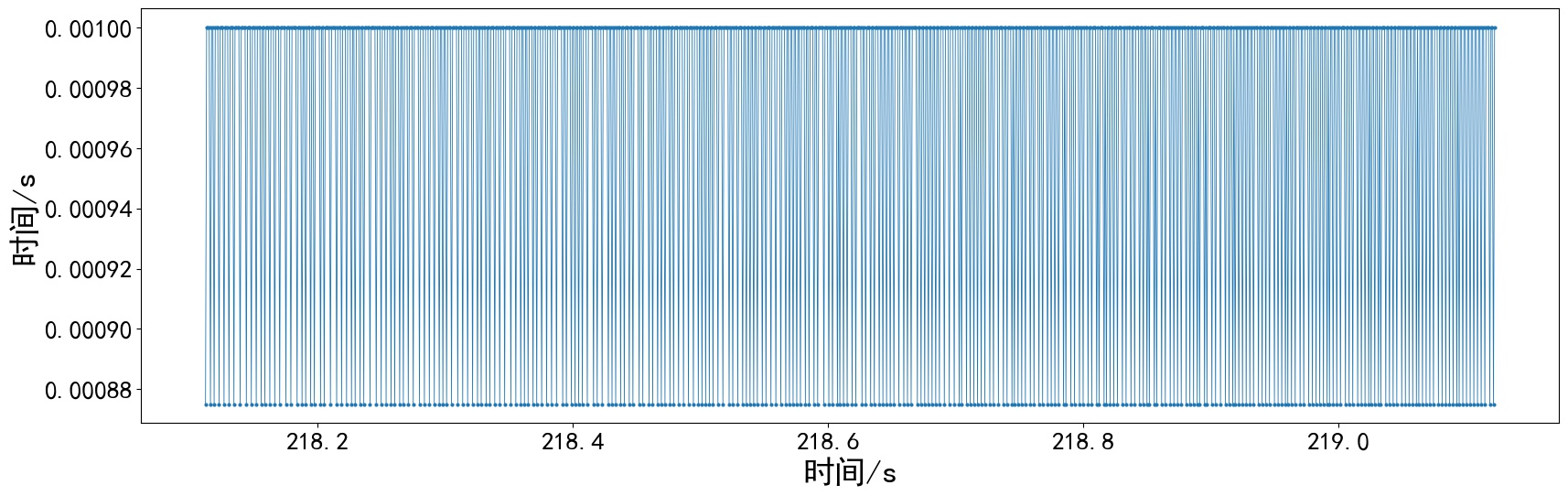 （a）每个齿通过电涡流传感器的时间原始波形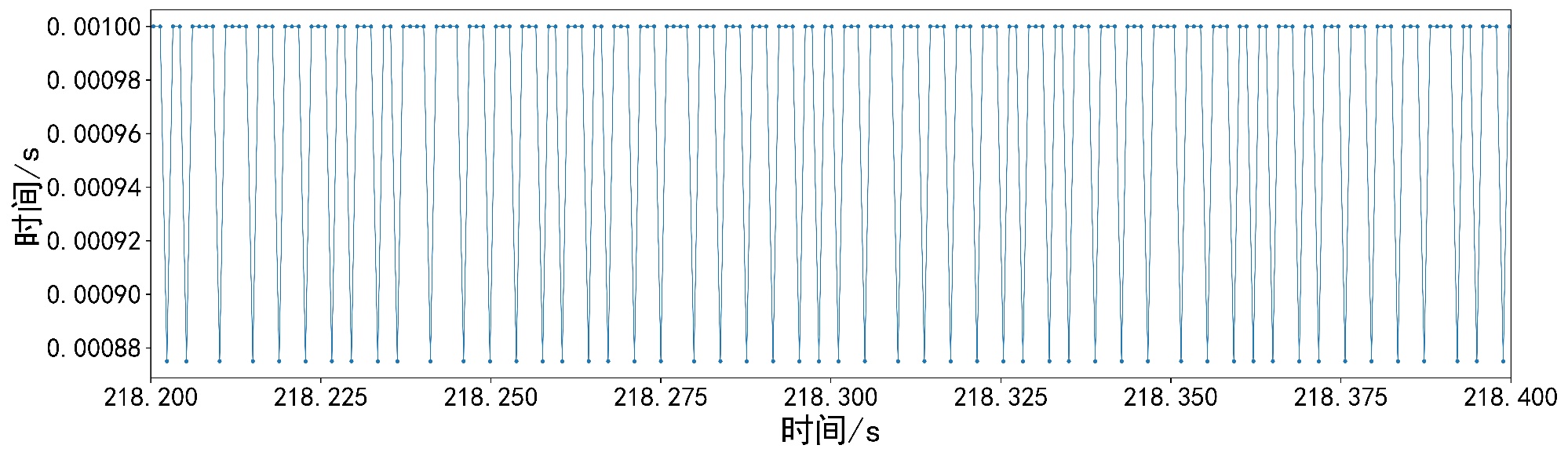 （b）每个齿通过电涡流传感器的时间放大图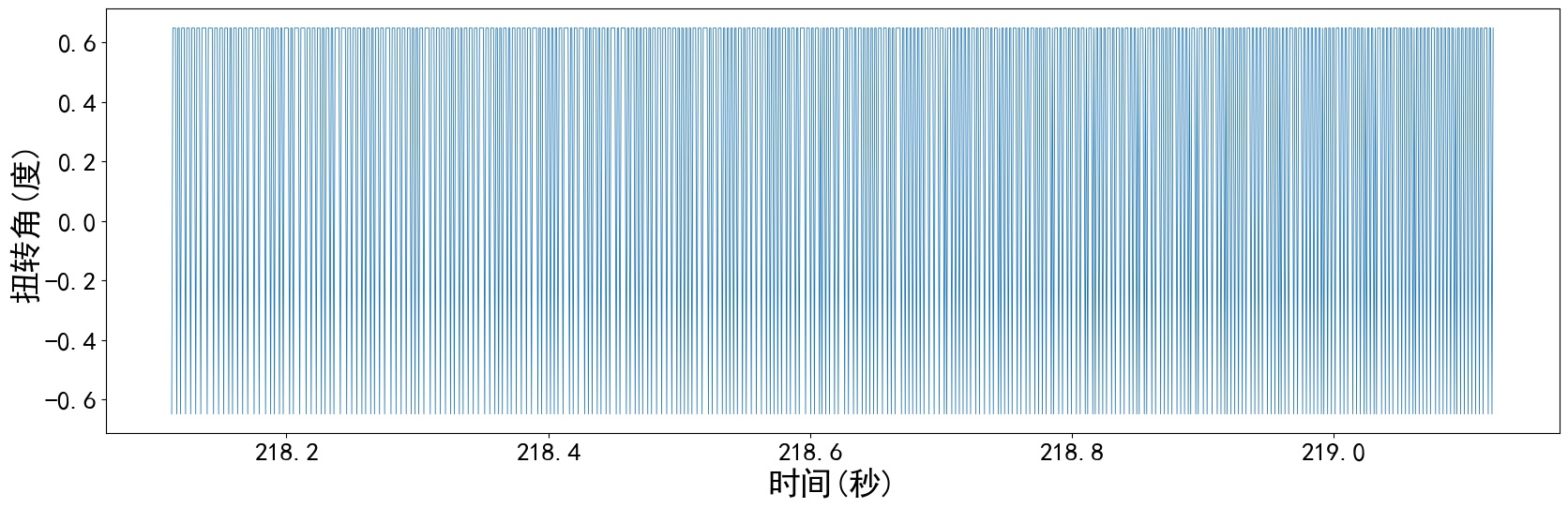 （a）扭转振动变化曲线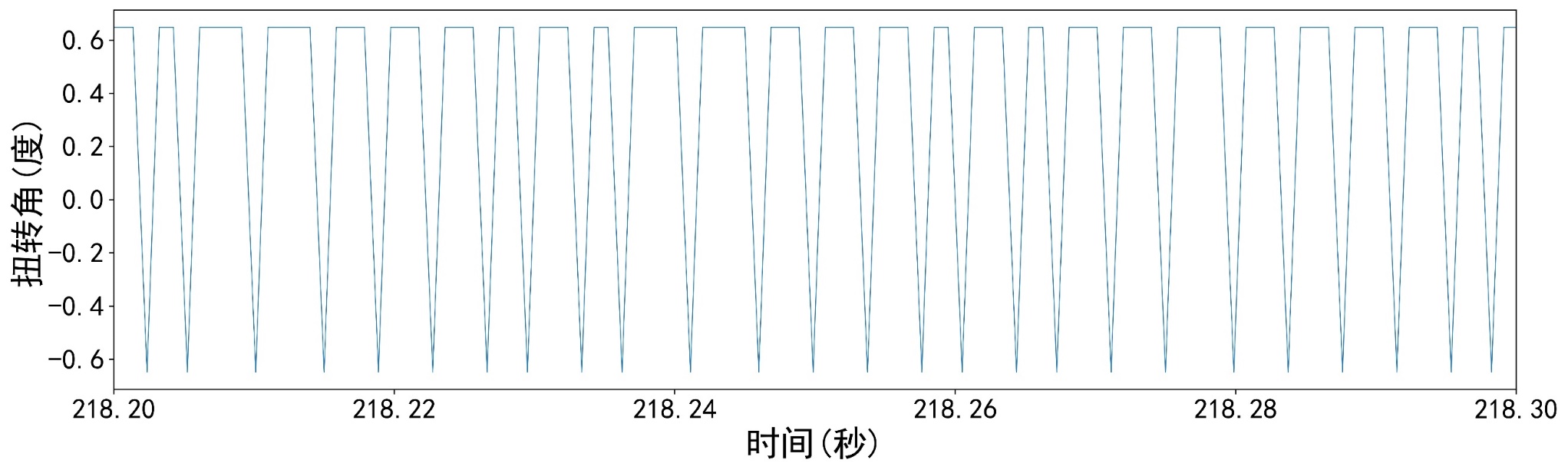 （b）扭转振动变化曲线局部放大图转速（r/min）500100015001700扭转角度（度）0.180.40.580.68扭转频率（Hz）8172529参数数值转速频率f（Hz）50采样率100k仿真时间（秒）1叶尖间隙值Aj（mm）1叶片数目R36X方向转轴振动幅值Ax（mm）2X方向转轴振动频率（Hz）50Y方向转轴振动幅值Ay（mm）1参数数值Y方向转轴振动频率（Hz）50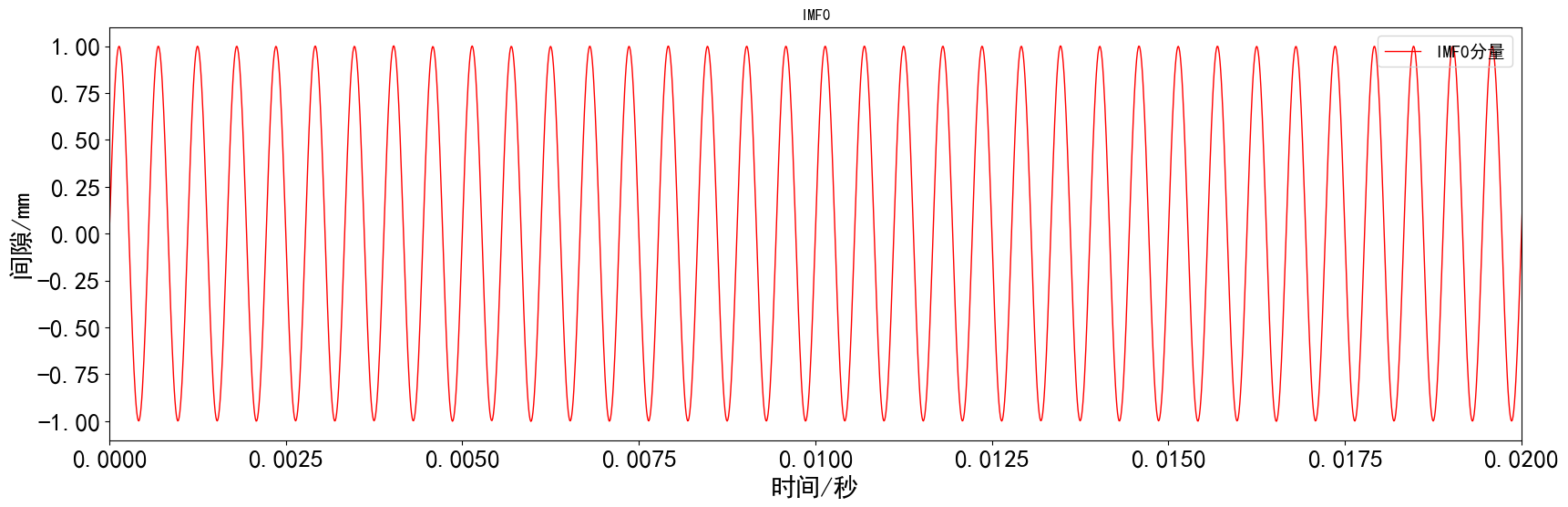 （a）IMF0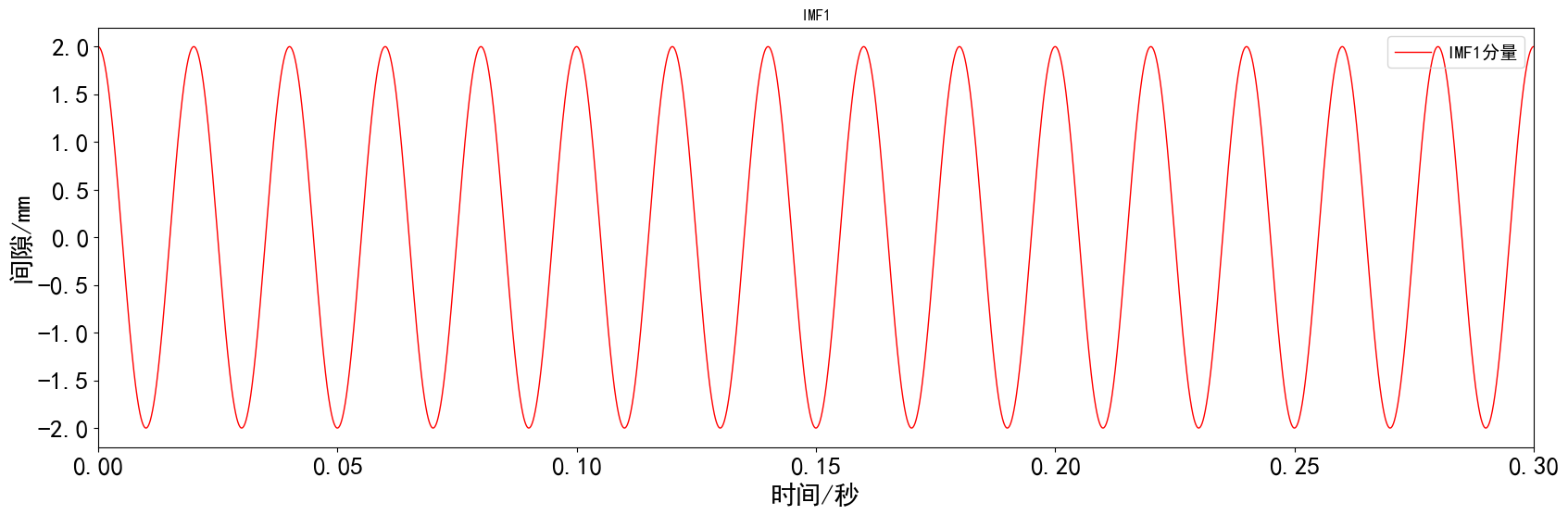 （b）IMF1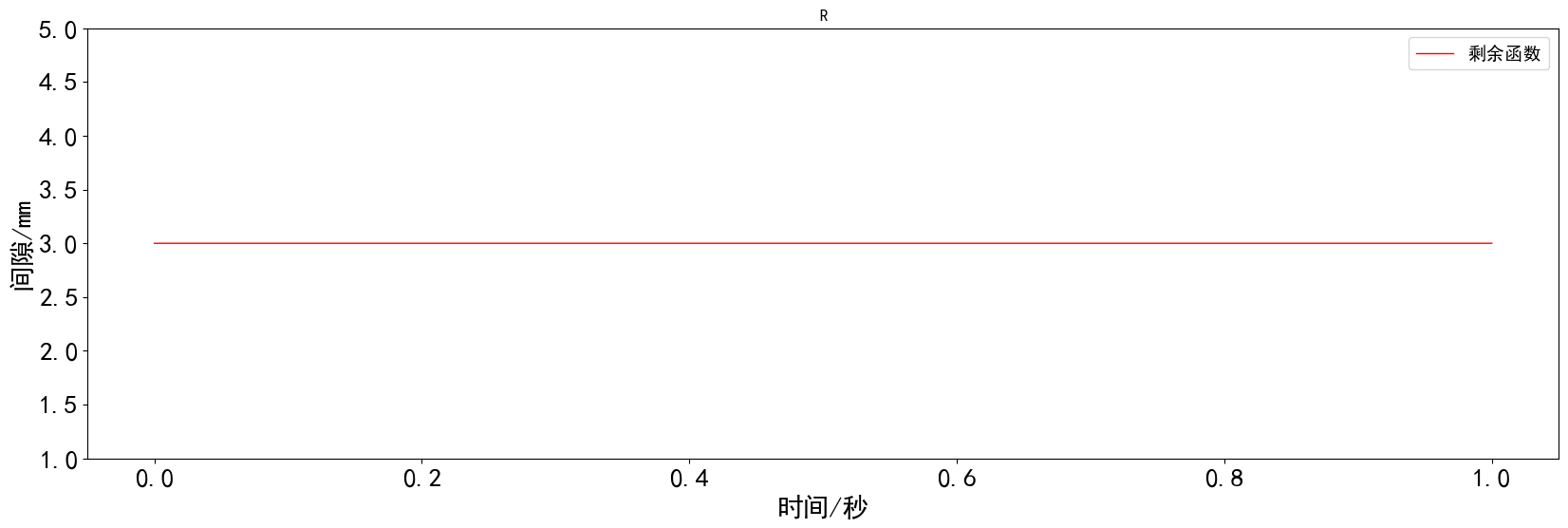 （c）剩余函数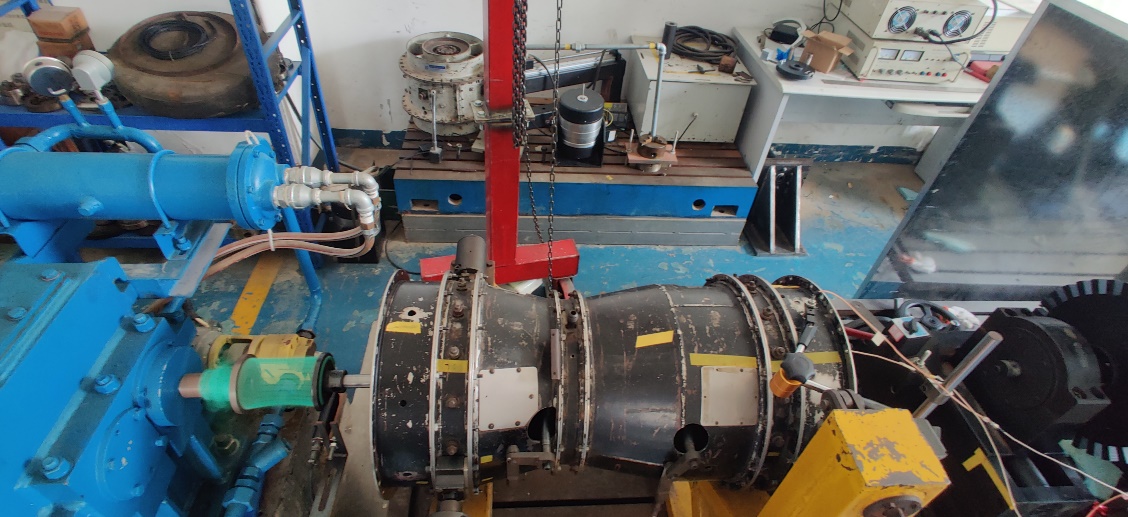 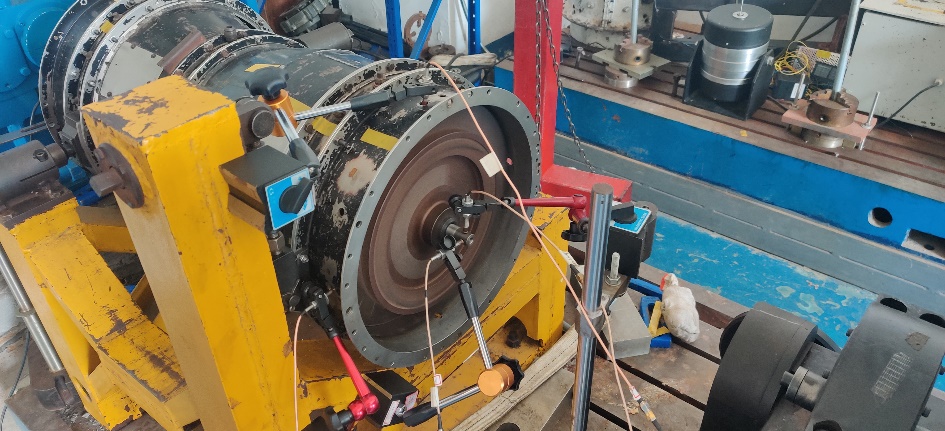 参数数值速度2013r/min采集方向X、Y互成90度方向采样率8kHz处理点数8192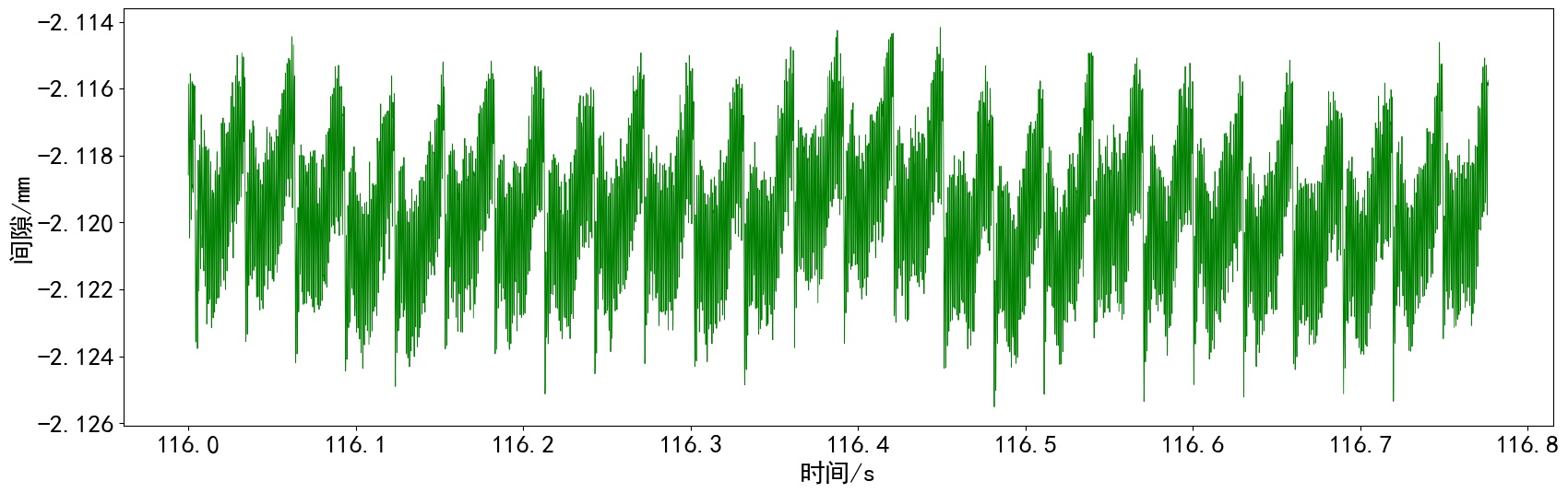 （a）叶尖间隙测试试验原始信号（b）叶尖间隙测试试验原始信号放大图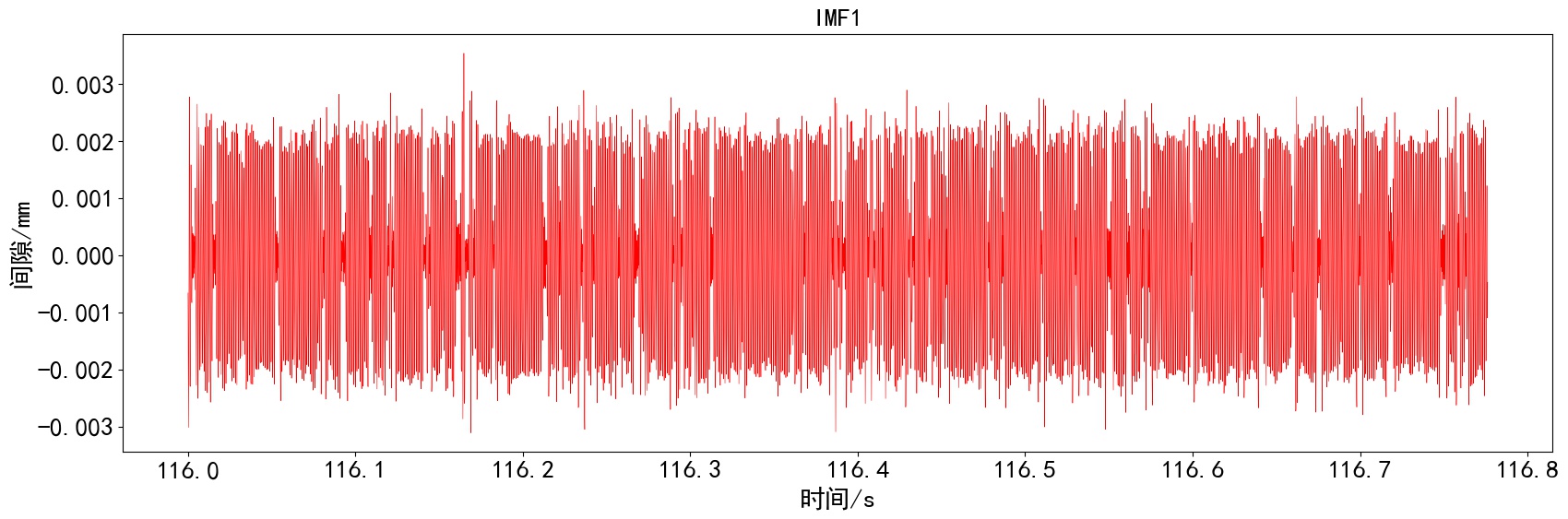 （a）IMF1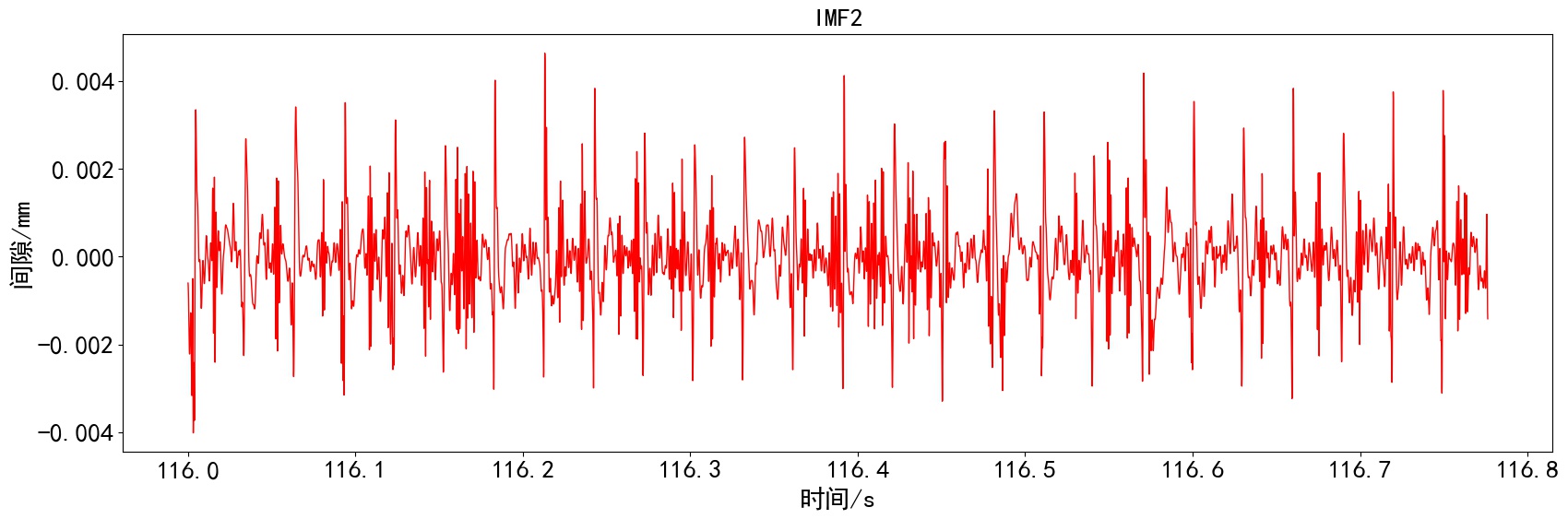 （b）IMF2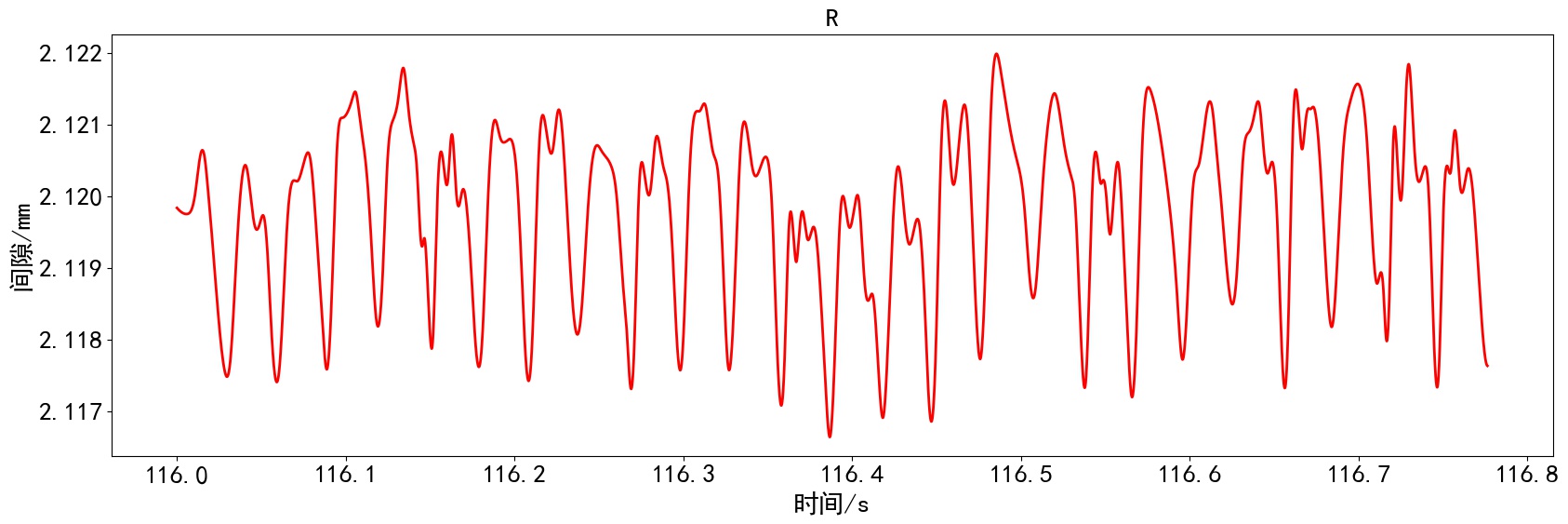 （c）近似轴振信号曲线